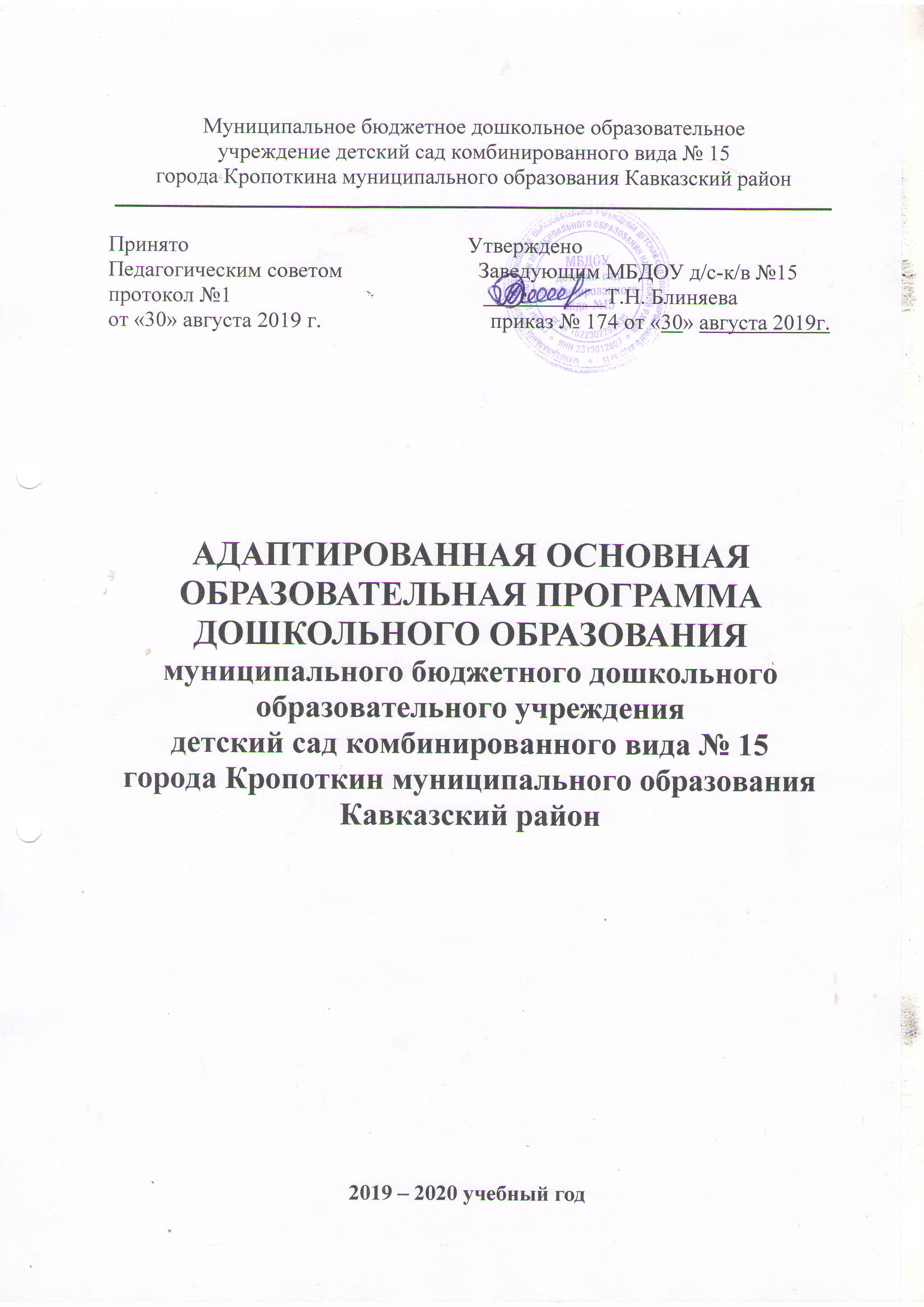 ЦЕЛЕВОЙ РАЗДЕЛ1.1. ПОЯСНИТЕЛЬНАЯ ЗАПИСКААдаптированная основная образовательная программа дошкольного образования  МБДОУ д/с – к/в № 15  (далее АООП)  спроектирована с учетом ФГОС дошкольного образования, особенностей  образовательного учреждения, региона и муниципалитета,  образовательных потребностей и запросов  воспитанников. Определяет цель, задачи, планируемые результаты, содержание и организацию образовательного процесса на ступени  дошкольного образования. Данная АООП позволяет построить систему коррекционно-развивающей работы в группах компенсирующей направленности с приоритетным осуществлением деятельности по квалификационной коррекции недостатков в развитии речи у детей с общим  недоразвитием речи (ОНР)  на основе полного взаимодействия и преемственности всех специалистов детского сада и родителей дошкольников. Настоящая АООП разработана с учетом Федеральных государственных образовательных стандартов к структуре основной общеобразовательной программы дошкольного образования и условиям её реализации, «Комплексной образовательной программы дошкольного образования  для детей с тяжелыми нарушениями речи (общим недоразвитием речи) с 3 до 7 лет» Н.В. Нищевой.  Издание 3-е, переработанное и дополненное в соответствии с ФГОС ДО. – СПб.: ООО «ИЗДАТЕЛЬСТВО «ДЕТСТВО – ПРЕСС», 2018г., основной образовательной программы дошкольного образования «ОТ РОЖДЕНИЯ ДО ШКОЛЫ» под редакцией  Н.Е. Вераксы, Т.С. Комаровой, М.А.Васильевой.-издание 4-е,переработанное – М.: «МОЗАЙКА – СИНТЕЗ», 2019 г.Программа содержит подробное описание организации и содержания коррекционно-развивающей работы в  старшей и подготовительной к школе группах для детей с ограниченными возможностями здоровья по образовательным областям в соответствии с Федеральным государственным образовательным стандартом дошкольного образования (ФГОС ДО).  Программой предусмотрена необходимость охраны и укрепления физического и психического здоровья детей, обеспечения эмоционального благополучия каждого ребенка. Так она позволяет формировать оптимистическое отношение детей к окружающему, что дает возможность ребенку жить и развиваться, обеспечивает позитивное эмоционально личностное и социально-коммуникативное развитие.       Объем учебного материала рассчитан в соответствии с возрастными физиологическими нормативами, что позволяет избежать переутомления дошкольников. Для каждой возрастной группы предложено оптимальное сочетание самостоятельной, индивидуальной и совместной деятельности, сбалансированное чередование специально организованной и нерегламентированной образовательной деятельности; свободное время для игр и отдыха детей выделено и в первой, и во второй половинах дня.  В Программе отражена деятельность педагогов по осуществлению взаимодействия с родителями дошкольников, созданию условий сотрудничества с семьями воспитанников.  В Программе прописана система педагогической диагностики индивидуального развития детей. В приложениях к Программе представлены перечень пособий, списки специальной и методической литературы.  Основой перспективного и календарного планирования коррекционно-развивающей работы в соответствии с программой является комплексно-тематический подход, обеспечивающий концентрированное изучение материала: ежедневное многократное повторение, что позволяет организовать успешное накопление и актуализацию словаря дошкольниками с ОНР, согласуется с задачами всестороннего развития детей, отражает преемственность в организации коррекционно-развивающей работы во всех возрастных группах, обеспечивает интеграцию усилий всех специалистов, которые работают на протяжении недели  в рамках общей лексической темы.  Лексический материал отбирается с учетом этапа коррекционного обучения, индивидуальных, речевых и психических возможностей детей, при этом принимаются во внимание зоны ближайшего развития каждого ребенка, что обеспечивает развитие его мыслительной деятельности и умственной активности. В  Программе отражено  наполнение предметно-пространственной развивающей среды в логопедическом кабинете и групповом помещении.  В соответствии с Программой предметно-пространственная развивающая среда в кабинете логопеда и в групповом помещении обеспечивает максимальную реализацию образовательного потенциала пространства и материалов, оборудования и инвентаря для развития детей в соответствии с особенностями и потребностями каждого ребенка, охраны и укрепления их здоровья, учёта особенностей и коррекции недостатков их развития. Развивающая предметно-пространственная среда обеспечивает возможность общения и совместной деятельности детей и взрослых во всей группе и в малых группах, двигательной активности детей, а также возможности для уединения. Она обеспечивает реализацию Программы, учет возрастных и индивидуальных особенностей детей.  Сведения о контингенте детей. В МБДОУ функционирует 2 группы компенсирующей направленности для детей с тяжелыми нарушениями речи от 5 до 7 лет. Разделение на возрастные группы осуществляется в соответствии с закономерностями психического развития ребенка, имеющими в целом сходные возрастные характеристики, и позволяет более эффективно решать задачи по реализации программы.  1.2. ЦЕЛИ И ЗАДАЧИ ПРОГРАММЫ. ПЕДАГОГИЧЕСКИЕ ПРИНЦИПЫ ПОСТРОЕНИЯ ПРОГРАММЫ.Основная цель образовательного учреждения в процессе становления инклюзивной практики – обеспечение условий для совместного воспитания и образования нормально развивающихся детей и детей с ОВЗ, т.е. с разными образовательными потребностями.Цельюданной АООП является построение системы работы в группах комбинированной и компенсирующей направленности для детей с тяжелыми нарушениями речи (общим недоразвитием речи) в возрасте с 5 до 7 лет, предусматривающейполную интеграцию действий всех специалистов дошкольнойобразовательной организации и родителей дошкольников. Комплексность педагогического воздействия направлена на выравнивание речевого и психофизического развития детей и обеспечение их всестороннего гармоничного развития, развития физических, духовно-нравственных, интеллектуальных и художественно-эстетических качеств дошкольников.Программа построена на принципе гуманно-личностного отношения к ребенку и позволяет обеспечить развивающее обучение дошкольников, формирование базовых основ культуры личности, всестороннее развитие интеллектуально-волевых качеств, дает возможность сформировать у детей все психические процессы.      Одной из основных задач АООП является овладение детьми самостоятельной, связной, грамматически правильной речью и коммуникативными навыками, фонетической системой русского языка, элементами грамоты, что формирует психологическую готовность к обучению в школе и обеспечивает преемственность со следующей ступенью системы общего образования.Главная идея заключается в реализации общеобразовательных задач дошкольного образования с привлечением синхронного выравнивания речевого и психического развития детей с ОНР, то есть одним из основных принципов Программы является принцип природосообразности. Программа учитывает общность развития нормально развивающихся детей и детей с ОНР и основывается на онтогенетическом принципе, учитывая закономерности развития детской речи в норме.   Принципы и подходы к реализации АООПВ соответствии со Стандартом  АООП имеет в своей основе следующие принципы:принцип индивидуализации, учета возможностей, особенностей развития и потребностей каждого ребенка;принцип признания каждого ребенка полноправным участником образовательного процесса;принцип поддержки детской инициативы и формирования познавательных интересов каждого ребенка;принцип интеграции усилий специалистов;принцип партнёрского взаимодействия с семьёй;принцип конкретности и доступности учебного материала, соответствия требований, методов, приемов и условия образования индивидуальным и возрастным особенностям детей;принцип систематичности и взаимосвязи учебного материала;принцип постепенности подачи учебного материала;принцип концентрического наращивания информации в каждой из последующих возрастных групп во всех пяти образовательных областях.     Выполнение коррекционных, развивающих и воспитательных задач, поставленных Программой, обеспечивается благодаря комплексному подходу и интеграции усилий специалистов, воспитателей  и  семей воспитанников.  Основной формой работы во всех пяти образовательных областях Программы является игровая деятельность — основная форма деятельности дошкольников. Все коррекционно-развивающие индивидуальные, подгрупповые, групповые, интегрированные занятия в соответствии с Программой носят игровой характер, насыщены разнообразными играми и развивающими игровыми упражнениями и ни в коей мере не дублируют школьных форм обучения. Коррекционно-развивающее занятие в соответствии с Программой не тождественно школьному уроку и не является его аналогом.  Реализация принципа интеграции способствует более высоким темпам общего и речевого развития детей, более полному раскрытию творческого потенциала каждого ребенка, возможностей и способностей, заложенных в детях природой, и предусматривает совместную работу учителя-логопеда,  музыкального руководителя, инструктора по физическому воспитанию, воспитателей и родителей дошкольников. В Программе взаимодействие специалистов и родителей отражено в блоках «Интеграция усилий учителя-логопеда и воспитателей», «Интегрированные занятия в системе работы в логопедической группе», «Взаимодействие с семьями воспитанников», а также в совместной работе всех участников образовательного процесса во всех пяти образовательных областях.  Работой по образовательной области «Речевое развитие» руководит учитель-логопед, а другие специалисты подключаются к работе и планируют образовательную деятельность в соответствии с рекомендациями учителя-логопеда.  В работе по образовательной области «Познавательное развитие» участвуют воспитатели, учитель-логопед. Воспитатели работают над развитием любознательности и познавательной мотивации, формированием познавательных действий, первичных представлений о себе, других людях, объектах окружающего мира, о свойствах и отношениях объектов окружающего мира, о планете Земля как общем доме людей, об особенностях ее природы, многообразии стран и народов мира. Учитель-логопед подключается к этой деятельности и помогает воспитателям выбрать адекватные методы и приемы работы с учетом индивидуальных особенностей и возможностей каждого ребенка с ОНР и этапа коррекционной работы.  Основными специалистами в области «Социально-коммуникативное развитие» выступают воспитатели,  учитель-логопед, при условии, что остальные специалисты и родители дошкольников подключаются к их работе.  В образовательной области «Художественно-эстетическое развитие» принимают участие воспитатели, музыкальный руководитель. Работу в образовательной области «Физическое развитие» осуществляют инструктор по физическому воспитанию при обязательном подключении всех остальных педагогов и родителей дошкольников.  Таким образом, целостность Программы обеспечивается установлением связей между образовательными областями, интеграцией усилий специалистов и родителей дошкольников.  В группе компенсирующей направленности коррекционная работа является приоритетной, так как целью её является выравнивание речевого и психофизического развития детей. Все педагоги следят за речью детей и закрепляют речевые навыки, сформированные учителем-логопедом. Кроме того, все специалисты и родители дошкольников под руководством учителя-логопеда занимаются коррекционно-развивающей работой, участвуют в исправлении речевого нарушения и связанных с ним процессов.  Воспитатели, музыкальный руководитель, инструктор по физическому воспитанию осуществляют все мероприятия, предусмотренные Программой, занимаются физическим, социально-коммуникативным, познавательным, речевым, художественно-эстетическим развитием детей. 1.2.1.Взаимодействие участников образовательного процессаВ группе компенсирующей направленности для детей с ТНР (ОНР) коррекционное направление работы является приоритетным, так как его целью является выравнивание речевого и психофизического развития детей. Все педагоги следят за речью детей и закрепляют речевые навыки, сформированные учителем-логопедом. Кроме того,  все специалисты и родители дошкольников под руководством учителя-логопеда занимаются коррекционно-развивающей работой, участвуют в исправлении речевого нарушения и связанных с ним процессов. Воспитатели, музыкальный руководитель осуществляют все мероприятия, предусмотренные программой, занимаются физическим, социально-коммуникативным, познавательным, речевым, художественно-эстетическим развитием детей.Выполнение коррекционных, развивающих и воспитательных задач, поставленных АООП, обеспечивается интеграцией усилий специалистов педагогического и медицинского профилей и семей воспитанников. Реализация принципа интеграции способствует более высоким темпам общего и речевого развития детей, более полному раскрытию творческого потенциала каждого ребенка, возможностей и способностей, заложенных в детях природой, и предусматривает совместную работу учителя-логопеда, педагога-психолога, музыкального руководителя, инструктора по физическому воспитанию, воспитателей и родителей дошкольников.1.2.1. 1. Взаимодействие с воспитателями логопед осуществляет в разных формах:совместное составление перспективного планирования работы на текущий период во всех образовательных областях;  обсуждение и выбор форм, методов и приемов коррекционно- развивающей работы; оснащение развивающего предметного пространства в групповом помещении; взаимопосещение и участие в интегрированной образовательной деятельности; совместное осуществление образовательной деятельности в ходе режимных моментов, еженедельные задания учителя-логопеда воспитателям.         В календарных планах воспитателей в начале каждого месяца логопед указывает лексические темы на месяц, примерный лексикон по каждой изучаемой теме, основные цели и задачи коррекционной работы; перечисляет фамилии детей, коррекции,  развития которых воспитатели в данный отрезок времени должны уделить особое внимание в первую очередь.        Еженедельные задания логопеда воспитателю включают следующие разделы: логопедические пятиминутки; подвижные игры и пальчиковая гимнастика; индивидуальная работа; рекомендации по подбору художественной литературы и иллюстративного материала. Логопедические пятиминутки служат для логопедизации совместной деятельности воспитателя с детьми и содержат материалы по развитию лексики, грамматики, фонетики, связной речи, упражнения по закреплению или дифференциации поставленных звуков, развитию навыков звукового и слогового анализа и синтеза, фонематических представлений и неречевых психических функций, связной речи и коммуникативных навыков, то есть для повторения и закрепления материала, отработанного с детьми логопедом. Обычно планируется 2-3 пятиминутки на неделю, и они обязательно должны быть выдержаны в рамках изучаемой лексической темы. Учитель – логопед не только дает рекомендации по проведению пятиминуток, но в некоторых случаях и предоставляет материалы и пособия для их проведения.Подвижные игры, упражнения, пальчиковая гимнастика служат для развития общей и тонкой моторики, координации движений, координации речи с движением, развития подражательности и творческих способностей. Они могут быть использованы воспитателями в качестве физкультминуток в организованной образовательной деятельности, подвижных игр на прогулке или в свободное время во второй половине дня. Они тоже обязательно выдерживаются в рамках изучаемой лексической темы. Именно в играх и игровых заданиях наиболее успешно раскрывается эмоциональное отношение ребенка к значению слова.        Планируя индивидуальную работу воспитателей с детьми, логопед рекомендует им занятия с двумя-тремя детьми в день по тем разделам программы, при усвоении которых эти дети испытывают наибольшие затруднения. Важно, чтобы в течение недели каждый ребенок хотя бы по одному разу позанимался с воспитателями индивидуально. Прежде всего, логопеды рекомендуют индивидуальную работу по автоматизации и дифференциации звуков. Зная, какие трудности испытывают воспитатели при подборе наглядно-дидактических и литературных материалов, как сложно им учесть особенности общего и речевого развития детей с речевой патологией, логопед как правило, составляет примерный перечень художественной литературы и иллюстративного материала, рекомендуемых для каждой недели работы.1.2.1.2. Формы взаимодействия учителя-логопеда с музыкальным руководителем:совместное составление перспективного плана работы;составление плана консультаций для педагогов и родителей;логопедизация работы по музыкальному развитию, использование фонетически и лексически доступного детям с ТНР с целью развития слухового восприятия, совершенствования общеречевых умений и навыков, зрительного, тактильного восприятия, мимической мускулатуры, дыхательной системы, артикуляционного аппарата, свойств голоса, координацию движений и нормализацию их темпа и ритма;совместное проведение интегрированных музыкальных занятий, развлечений.1.2.1.3. Формы взаимодействия учителя - логопеда с инструктором по физической культуре:С целью развития психических возможностей воспитанников с ТНР, выразительной, связной речи, эмоционально-личностной сферы, артикуляционного аппарата, голоса, просодической стороны речи, сенсомоторных возможностей создана модель коррекционно-развивающего взаимодействия учителя-логопеда и инструктора по физической культуре.Формы работы учителя-логопеда и инструктора по ФК:совместное составление перспективного планирования работы на текущий период по результатам анализа психомоторных нарушений;составление плана консультаций для педагогов и родителей;логопедизация физкультурно-оздоровительной работы, использование здоровьесберегающих технологий;совместное проведение интегрированных физкультурных занятий.Приемы, методы, способствующие реализации коррекционной программы:активизация самостоятельной речи ребенка (физкультминутки, физкультурные паузы, подвижные игры с речевым сопровождением);применение логоритмических упражнений с использованием стихов, песен, музыки.1.2.1.4. Формы взаимодействия учителя - логопеда с педагогом-психологом.Взаимодействие    учителя-логопеда    и педагога-психолога    позволяет    учесть     речевые и индивидуально особенности детей, их компенсаторные возможности; сформулировать объективное заключение и наметить индивидуальные и групповые программы коррекционной работы.Совместное сотрудничество проходит по пяти направлениям:Направление 1. Диагностическая работаЦель работы — своевременно выявить детей с нарушениями речи и связанными с ними психологическими проблемами, определить стороны развития, которые требуют особого внимания.Содержание работы:-подобрать психолого-логопедические методики;-провести комплексное обследование детей — определить уровень речевого и психического развития, факторы риска;-составить психологическую характеристику каждого ребенка, указать его сильные и слабые стороны;-провести промежуточную и итоговую диагностику психического и речевого развития детей.Направление 2. Коррекционно-развивающая работаЦели — устранить отклонения  в речевом  и психическом  развитии  детей,  оказать  помощь в освоении   образовательной   программы,    создать    условия    для    успешной    адаптации  и социализации личности ребенка.Содержание работы:-разработать	интегрированный	план	работы	на год	с учетом	результатов	комплексной диагностики;-составить	индивидуальный	план	каждого	занятия	с учетом нюансов взаимодействия специалистов и особенностей развития ребенка;провести:-проведение	коррекционно-развивающих	занятия	по развитию речи, постановке и автоматизации звуков, по развитию познавательной и личностно-эмоциональной сфер.Направление 3. Консультативная работаЦели — оказать помощь воспитателям и родителям в вопросах воспитания и образования ребенка с нарушениями речи и его психического развития; обеспечить непрерывность психолого-логопедического сопровождения детей и их семей.Содержание работы:-проведение консультаций для родителей (законных представителей) и воспитателей (индивидуальные, групповые, по запросам) по проблемам речевого и психического развития детей;-разработка рекомендаций с учетом речевых и психологических особенностей ребенка, результатов комплексной диагностики, динамики результатов коррекционно-развивающей работы;-	совместное обсуждение проблем развития детей (речевые, психологические) и приемов работы с ними.Направление 4. Просветительская работа.Цель - повысить профессиональную компетентность воспитателей и педагогическую компетентность родителей; обеспечить непрерывность психолого-логопедического сопровождения детей и их семей.Содержание работы:-информирование родителей (законных представителей) и педагогов об особенностях развития ребенка в конкретный период, факторах риска и основных направлениях коррекционно- развивающей работы;-	проведение обучающих семинаров, тренингов, мастер-классов для родителей (законных представителей) способам и приемам взаимодействия с детьми;-	проведение анкетирование, опросников родителей (законных представителей) с целью анализа взаимоотношений в семье для профилактики речевых нарушений;-	проведение анкетирование, опросников среди педагогов с целью выявления проблем в работе с детьми ТНР-	проведение  обучающих семинаров,  тренингов,  мастер-классов  для  педагогов    способам  и приемам взаимодействия с детьми для успешной реализации АООП.-	оформление стендовой информации, памяток, буклетов, папок-раскладушек по вопросам психо-речевого развития воспитанников с ТНР.-	посещение занятий воспитателей с целью оказания методической помощи в организации и проведении образовательной деятельности, наблюдения за воспитанниками.Направление 5. Аналитическая работаЦель — отследить результаты совместной коррекционно-развивающей работы. Содержание работы:-определение критериев эффективности коррекционно-развивающей работы;-анализ динамики развития ребенка;-определение положительных и отрицательных стороны взаимодействия специалистов.Общие задачи совместной деятельности повышают речевую активность детей  в разных видах коммуникативного взаимодействия; своевременно предупреждают и преодолевают трудности речевого развития у дошкольников; создают благоприятный психологический климат для развития у детей коммуникативных навыков в различных  ситуациях общения —  со сверстниками, педагогами, родителями и другими людьми в условиях дошкольного образовательного учреждения.Таким образом, стойкость результатов достигается только при наличии совместного коррекционно-образовательного процесса.Взаимодействие с семьями воспитанников     Взаимодействие учителя-логопеда с родителями как участниками образовательного процесса значительно повышает результативность коррекционно-развивающей и профилактической работы.      Важна систематическая организация разнообразных форм взаимодействия с родителями воспитанников: во-первых, собраний, групповых и индивидуальных консультаций по вопросам воспитания в семье ребенка с нарушениями речи, а также мастер-классы по обучению артикуляционным упражнениям, семинары-практикумы по обучению родителей логопедическим играм, открытые итоговые занятия для родителей с целью обучения игровым приемам закрепления речевых навыков; во-вторых, просветительская работа с родителями всех воспитанников дошкольной организации, в том числе создание информационных стендов. Основные формы взаимодействия с семьёй.Знакомство с семьёй: встречи-знакомства,  анкетирование.Информирование родителей о ходе образовательного процесса: дни открытых дверей, индивидуальные и групповые консультации, родительские собрания, оформление информационных стендов, организация выставок детского творчества, приглашение родителей на детские концерты, праздники.Образование родителей:  лекции, семинары, семинары-практикумы, проведение мастер-классов, тренингов,  родительские собрания, консультации.Совместная деятельность: привлечение родителей к организации прогулок, экскурсий, к участию в детской исследовательской, проектной и трудовой  деятельности.В компенсирующей группе учитель-логопед и другие специалисты пытаются привлечь родителей к коррекционно-развивающей работе через систему методических рекомендаций. Эти рекомендации родители получают в устной форме на вечерних приемах и еженедельно по пятницам в письменной форме в специальных тетрадях. Рекомендации родителям по организации домашней работы с детьми необходимы для того, чтобы как можно скорее ликвидировать отставание детей — как в речевом, так и в общем развитии. Методические рекомендации, данные в тетрадях, подскажут родителям, в какое время лучше организовать совместную игровую деятельность с ребенком, во что и как следует играть с ребенком дома. Они предоставят дошкольнику возможность занять активную позицию, вступить в диалог с окружающим миром, найти ответы на многие вопросы с помощью взрослого. Так, родители смогут предложить ребенку поиграть в различные подвижные игры, проведут пальчиковую гимнастику, прочитают и стихи, помогут научиться лепить и рисовать, составлять рассказы и отгадывать загадки. Выполняя с ребенком предложенные задания, наблюдая, рассматривая, играя, взрослые разовьют его речь, зрительное и слуховое внимание, память и мышление, что станет залогом успешного обучения ребенка в школе. Для детей старшей логопедической группы родители должны стремиться создавать такие ситуации, которые будут побуждать детей применять знания и умения, имеющиеся в их жизненном багаже. Опора на знания, которые были сформированы в предыдущей возрастной группе, должна стать одной из основ домашней совместной деятельности с детьми. Родители должны стимулировать познавательную активность детей, создавать творческие игровые ситуации. Работа с детьми седьмого года жизни строится на систематизации полученных ранее знаний, что создаст предпосылки для успешной подготовки детей к обучению в школе. На эти особенности организации домашних занятий с детьми каждой возрастной группы родителей должны нацеливать специалисты на своих консультативных приемах, в материалах на стендах и в папках «Специалисты советуют». Материалы родительских уголков помогают родителям организовать развивающее общение с ребенком и дома, и на прогулке, содержат описание опытов, подвижных игр, художественные произведения для чтения и заучивания.1.2.3. Инклюзивное образование дошкольников с тяжелыми нарушениями речи  (ОНР) В соответствии с Законом Российской Федерации «Об образовании в Российской Федерации» и ФГОС ДО, квалифицированная коррекция недостатков в физическом и (или) психическом развитии детей с ограниченными возможностями может осуществляться в форме инклюзивного образования. Дети с тяжелыми нарушениями речи (с ОНР) посещают группы комбинированной направленности. Для коррекционной работы с детьми, имеющими тяжелые нарушения речи (ОНР) и осваивающими основную программу совместно с другими детьми, в группах комбинированной направленности созданы условия в соответствии с планом реализации индивидуально-ориентированных коррекционных мероприятий, обеспечивающих удовлетворение особых образовательных потребностей детей с тяжелыми нарушениями речи (ОНР).       Для каждого воспитанника с ОНР в группе комбинированной направленности  учителем-логопедом после проведения педагогической диагностики индивидуального развития и на основе данной Программы коррекционно-развивающей работы разрабатывается индивидуальный образовательный маршрут, подбираются педагогические технологии, методики и формы деятельности, соответствующие образовательным потребностям данного ребенка.        Основной формой работы учителя-логопеда с ребенком, имеющим тяжелое нарушение речи (ОНР) и посещающим группу комбинированной направленности являются индивидуальные занятия, которые проводятся 2—3 раза в неделю. Возможно проведение подгрупповых занятий. Планируется время и формы занятости ребенка с ОНР на каждый день недели. Занятия со специалистом (учителем-логопедом) могут проводиться параллельно с групповыми занятиями.       Учитель-логопед осуществляет информационно-просветительскую деятельность среди педагогов группы и родителей, подключая последних к коррекционно-развивающей деятельности, обучая их педагогическим технологиям сотрудничества со своим ребенком. Предусматривается подключение родителей к участию в интегрированных занятиях, присутствие родителей на индивидуальных занятиях с их ребенком, обязательное консультирование родителей специалистами.1.3. ЦЕЛЕВЫЕ ОРИЕНТИРЫ, ПЛАНИРУЕМЫЕ РЕЗУЛЬТАТЫ ОСВОЕНИЯ ПРОГРАММЫКак уже отмечалось, главной идеей Программы является реализация общеобразовательных задач дошкольного образования с привлечением синхронного выравнивания речевого и психического развития детей с ОНР. Результаты освоения Программы представлены в виде целевых ориентиров. В соответствие с ФГОС ДОцелевые ориентиры дошкольного образования определяются независимо от характера программы, форм ее реализации, особенностей развития детей. Целевые ориентиры не подлежат непосредственной оценке в виде педагогической и/или психологической диагностики и не могут сравниваться с реальными достижениями детей. Целевые ориентиры, представленные во ФГОС ДО, являются общими для всего образовательного пространства Российской Федерации. Целевые ориентиры данной Программы базируются на ФГОС ДО и задачах данной Программы. Целевые ориентиры даются для детей старшего дошкольного возраста (на этапе завершения дошкольного образования).  К целевым ориентирам дошкольного образования (на этапе завершения дошкольного образования) в соответствии с данной Программой относятся следующие социально-нормативные характеристики возможных достижений ребенка: • ребенок хорошо владеет устной речью, может выражать свои мысли и желания, проявляет инициативу в общении, умеет задавать вопросы, делать умозаключения, знает и умеет пересказывать сказки, рассказывать стихи, составлять рассказы по серии сюжетных картинок или по сюжетной картинке, творческие рассказы; у него сформированы элементарные навыки звуко-слогового анализа слов, анализа предложений, что обеспечивает формирование предпосылок грамотности; • ребенок любознателен, склонен наблюдать, экспериментировать; он обладает начальными знаниями о себе, о природном и социальном мире; у ребенка сформировано интеллектуальное мышление; • ребенок способен к принятию собственных решений с опорой на знания и умения в различных видах деятельности; • ребенок инициативен, самостоятелен в различных видах деятельности, способен выбрать себе занятия и партнеров по совместной деятельности; • ребенок активен, успешно взаимодействует со сверстниками и взрослыми; у ребенка сформировалось положительное отношение к самому себе, окружающим, к различным видам деятельности; • ребенок способен адекватно проявлять свои чувства, умеет радоваться успехам и сопереживать неудачам других, способен договариваться, старается разрешать конфликты; • ребенок обладает чувством собственного достоинства, чувством веры в себя; • ребенок обладает развитым воображением, которое реализует в разных видах деятельности; • ребенок умеет подчиняться правилам и социальным нормам, способен к волевым усилиям, знаком с принятыми нормами и правилами поведения и готов соответствовать им;• у ребенка развиты крупная и мелкая моторика, он подвижен и вынослив, владеет основными движениями, может контролировать свои движения, умеет управлять ими. Целевые ориентиры Программы выступают основаниями преемственности дошкольного и начального общего образования.1.4. ПЕДАГОГИЧЕСКАЯ ДИАГНОСТИКА ИНДИВИДУАЛЬНОГО РАЗВИТИЯ РЕБЁНКА ДОШКОЛЬНОГО ВОЗРАСТА С ТЯЖЁЛЫМИ НАРУШЕНИЯМИ РЕЧИ (ОНР)     С целью выявления особенностей общего и речевого развития детей в сентябре проводится углубленная педагогическая диагностика индивидуального развития ребёнка с ТНР с 5 до 7 лет.Методика проведения обследования ребенка (5 до  7 лет)  с ОНР учителем-логопедом.Сбор анамнестических данных.  Отметить антенатальные, интранатальные и постнатальные повреждающие воздействия (генетические дефекты, резус-конфликты, действие микроорганизмов и вирусов, проникающей радиации, электромагнитных и других полей, острые и хронические и бытовые и производственные интоксикации, прием лекарственных препаратов, токсикозы беременных, сдавления, ушибы, употребление алкоголя и наркотиков; отсутствие или слабую выраженность родовых схваток, стимуляцию родовой деятельности, применение ручных родовспомогательных приемов, кесарево сечение, тугое обвитие пуповиной, большую или малую массу тела новорожденного, преждевременное рождение; нейроинфекции и травмы головного и спинного мозга, перенесенные в раннем возрасте заболевания). При изучении постнатального развития отметить характер грудного вскармливания (как ребенок взял грудь, как удерживал сосок, не было ли подтекания молока по уголку губ, пота над верхней губой при сосании, засыпания во время кормления, частых и обильных срыгиваний), особенности сна и бодрствования (чрезмерное двигательное возбуждение, сильный приступообразный, так называемый мозговой крик, особенности раннего развития ребенка (когда стал удерживать голову, самостоятельно сидеть, стоять, ходить, узнавать близких, когда появились первые зубы, сколько зубов было к году). По медицинской карте сделать заключение о соматическом состоянии ребенка (у каких специалистов стоит на учете, с каким диагнозом). При изучении характера речевого развития необходимо отметить время появления гуления, лепета, первых слов и первых фраз; отметить, прерывалось ли речевое развитие и по какой причине; использование жестов в качестве замены или дополнения речи; отношение окружающих к состоянию речи ребенка; занимался ли с логопедом, каковы результаты.     Проведение обследования. Исследуя поведение и эмоциональную сферу ребенка, обязательно отметить особенности коммуникативной сферы: сразу ли и как легко он вступает в контакт, избирательность контактов, негативизм, уровень адекватности и устойчивости эмоциональных реакций. Исследование слухового восприятия проводится в процессе узнавания и различения контрастного звучания нескольких звучащих игрушек или детских музыкальных инструментов. Логопед показывает ребенку, например, колокольчик, маракасы, бубен, дудочку, называет их и показывает, как можно издавать звуки с помощью этих музыкальных инструментов, предлагает ребенку самому поиграть на них. Затем логопед закрывает музыкальные инструменты маленькой ширмой и производит за ней звуки. Ребенок узнает и называет музыкальные инструменты. Следующее задание позволяет выявить способность ребенка определять направление звука. Логопед предлагает ребенку встать лицом к стене, внимательно послушать и показывать рукой или сказать, откуда раздается звон уже знакомого ему колокольчика. После этого логопед двигается по кабинету с колокольчиком в руках, а ребенок показывает или говорит, где звенит колокольчик. Завершает исследование слухового восприятия отстукивание или прохлопывание ребенком разных ритмических рисунков вслед за логопедом.                                               Исследование зрительного восприятия проводится в процессе узнавания и различения ребенком цветов. Пятилетний ребенок подбирает блюдца к чашкам или шарфики к шапкам красного, оранжевого, желтого, зеленого, голубого, синего, белого, розового и черного цветов. Для шестилетнего ребенка можно усложнить задание, добавив предметы фиолетового, коричневого и серого цветов. Следующее задание позволяет выяснить, знает ли ребенок геометрические формы. Пятилетнему ребенку логопед предлагает выбрать еще и прямоугольник, а шестилетнему — многоугольник и цилиндр. Исследование восприятия пространственных представлений начинается с выявления навыков ориентировки в пространстве. Пятилетний ребенок должен  показать предметы, которые находятся слева и справа от него. Задача шестилетнего ребенка еще сложнее: он должен показать предметы слева внизу, справа внизу, слева вверху, справа вверху. Далее логопед проверяет умение ребенка ориентироваться в схеме собственного тела. Пятилетний ребенок должен  показать правый глаз, левый глаз, правое ухо, левое ухо. Шестилетнему ребенку предлагается показать правой рукой левый глаз и левой рукой — правое ухо.    Исследование зрительного восприятия, а также мышления продолжается в процессе составления ребенком разрезных картинок. Пятилетнему ребенку можно предложить сложить картинки из 4-6 частей с разными видами разрезов. Опора на целое изображение обязательна. Задание так же усложняется постепенно по мере выполнения ребенком. Далее логопед предлагает ребенку сложить из палочек несколько фигур, ориентируясь на образец. Пятилетний — «домик» и «елочку» из шести  палочек, «лесенку» из семи палочек, а шестилетний — «елочку» и «дерево» из шести палочек, «лодочку» и «лесенку» — из семи палочек.    При исследовании состояния органов артикуляции логопед отмечает наличие аномалий в строении губ (тонкие, толстые; частичная или полная, односторонняя или двухсторонняя расщелина верхней губы), зубов (редкие, мелкие, крупные, кривые, вне челюстной дуги, отсутствие зубов, двойной ряд зубов), прикуса (прогнатия, прогения, открытый передний, открытый боковой односторонний или двусторонний, перекрестный), твердого неба (высокое, готическое, плоское, укороченное, расщелина сквозная односторонняя или двусторонняя, несквозная полная или неполная, субмукозная), мягкого неба (отсутствие, укорочение, отсутствие маленького язычка), наличие послеоперационных щелей, носовыеполипы, аденоиды, искривление носовой перегородки; языка (массивный, маленький, короткий, длинный, «географический», гипертрофия корня языка), подъязычной связки (короткая, укороченная, наличие спайки с тканями подъязычной области).    Исследуя состояние общей моторики, логопед предлагает четырехлетнему ребенку попрыгать на двух ногах без поддержки, прыгнуть в длину с места, потопать ногами и похлопать руками одновременно, бросить мяч от груди и поймать мяч. Причем, если восприятие речи ребенком затруднено, логопед показывает, что следует делать, и делает упражнения вместе с малышом. Пятилетнему ребенку, кроме перечисленных упражнений, логопед предлагает бросить мяч из-за головы, перепрыгнуть через мягкую игрушку, попрыгать на левой ноге и на правой ноге. Шестилетнему ребенку предлагается еще ряд заданий: подбросить и поймать мяч, влезть на гимнастическую стенку и слезть с нее. После этого педагог отмечает состояние общей моторики, объем выполняемых движений (полный или неполный), темп (нормальный, быстрый, медленный), активность (нормальная, заторможенность, расторможенность), проявление моторной неловкости.        Исследуя кинестетическую основу движений пятилетнего ребенка, логопед предлагает ему одновременно вытянуть указательный и средний пальцы на правой руке, потом на левой руке, затем на обеих руках. Для проверки кинетической основы движений ребенку предлагают изобразить «игру на рояле» и выполнить пробу «кулак - ребро-ладонь» ведущей рукой. Продолжает исследование состояния ручной моторики проверка навыков работы с карандашом (умение рисовать прямые, ломаные, замкнутые линии, человека). Ребенок выполняет задания по образцу вслед за логопедом. И наконец, логопед предлагает ребенку расстегнуть и застегнуть пуговицы на игрушке-застежке и зашнуровать шнурки на игрушке-шнуровке. Исследуя кинестетическую основу движений рук шестилетнего ребенка, логопед предлагает ему вытянуть указательный палец и мизинец на правой руке, потом на левой руке, затем на обеих руках; поместить указательный палец на средний и наоборот сначала на одной руке, потом на другой. Исследуя кинетическую основу движений, ребенку можно предложить выполнить упражнение «игра на рояле» обеими руками, а упражнение «ладонь- кулак-ребро» сначала правой, а потом левой рукой. Проверяя навыки работы с карандашом, логопед предлагает ребенку нарисовать по образцу прямые, ломаные, замкнутые, волнистые  линии и человека. Для проверки навыков манипуляции с предметами ребенку предлагается показать, как он расстегивает и застегивает пуговицы, выполняет шнуровку и завязывает шнурки, выполняет ножницами прямой и косой разрезы, вырезает круги из квадрата. После этого отмечается объем выполняемых движений (полный или неполный), темп выполнения (нормальный, медленный, быстрый), способность к переключению движений.    Исследование состояния мимической мускулатуры. Пятилетнему ребенку предлагается по подражанию логопеду закрыть правый глаз, левый глаз, поднять брови, нахмурить брови, надуть щеки, втянуть щеки, наморщить нос. Шестилетний ребенок по подражанию логопеду закрывает правый глаз, левый глаз, прищуривает глаза, нахмуривает брови, поднимает брови. Надувает правую щеку, левую щеку, втягивает правую щеку, левую щеку. После этого отмечается наличие или отсутствие движений, объем выполняемых движений (полный или неполный), точность выполнения (точно, неточно), мышечный тонус (нормальный, повышенный, пониженный), сглаженность носогубных складок, замедленность движений глазных яблок.          Исследуя состояния артикуляционной моторики пятилетний ребенок по подражанию логопеду открывает и закрывает рот, преодолевая сопротивление кулаков, выполняет упражнения «улыбка» и «трубочка», «лопата» и «жало», чередуя их; выполняет упражнения «качели» и «маятник». Шестилетнему ребенку предлагается выполнить тот же набор упражнений и кроме того выполнить следующие упражнения: подвигать нижней челюстью вправо-влево, поднять верхнюю губу, опустить нижнюю губу, облизать кончиком языка губы по кругу. После этого отмечается наличие или отсутствие движений, объем выполняемых движений (полный или неполный), точность выполнения (точно, неточно), мышечный тонус (нормальный, повышенный, пониженный), темп выполнения (нормальный, быстрый, замедленный), наличие синкинезий, длительность удержания органов в заданном положении, способность к переключению с одного упражнения на другое, гиперкинезы, слюнотечение.       Исследование импрессивной речи детей всех возрастных групп начинается с проверки понимания имен существительных. Для исследования используются листы с изображенными на них предметами по следующим лексическим темам: Игрушки», «Одежда», «Обувь», «Посуда», «Мебель», «Овощи», «Фрукты», «Домашние птицы», «Дикие птицы», «Домашние животные», «Дикие животные», «Транспорт». На каждом листе изображено по 6-8 предметов по одной из лексических тем. Пятилетний ребенок показывает все перечисленные предметы и кроме них яблоко, грушу, банан, морковь, огурец, помидор, стул, стол, кровать, спинку стула, сиденье стула, ножки стула. Шестилетний ребенок показывает еще и кошку, собаку, корову, медведя, лису, белку, автобус, трамвай, грузовик, хвост лисы, усы кошки, кузов и кабину грузовика. Затем логопед проверяет способность ребенку к обобщению. Пятилетний ребенок демонстрирует понимание обобщающих понятий «Игрушки», «Одежда», «Обувь», «Посуда», «Мебель», «Овощи», «Фрукты», а шестилетний — еще и «Домашние птицы», образует словосочетания: «Два пня, пять пней, два воробья, пять воробьев, две шали, пять шалей, два ведра, пять ведер».     Способность ребенка пользоваться суффиксальным способом словообразования логопед проверяет, предложив ему назвать по картинкам большой и маленький предметы. Причем маленький предмет ребенок должен назвать «ласково». Если ребенок не сразу понимает задание, логопед может предложить ему образец: «Большая кукла, а маленькая — куколка. Большой мяч, а маленький — мячик». Четырехлетний ребенок образует по картинкам пары: «Стол-столик, сумка-сумочка, чашка-чашечка, ведро-ведерочко».     Пятилетний ребенок образует следующие пары: «Забор-заборчик, носок-носочек, лента-ленточка, окно-окошечко». Шестилетнему ребенку необходимо образовать следующие пары: «Палец-пальчик, изба-избушка, крыльцо-крылечко, кресло-креслице». Далее ребенок образует названия детенышей животных. Это задание можно предложить выполнить без зрительной опоры по образцу: «У лосихи - лосенок. А у кошки кто?»    Пятилетний ребенок аналогично выполняет задание, продолжая фразы, начатые логопедом: «У медведицы — медвежонок. У бобрихи — бобренок. У барсучихи — барсучонок. У собаки — щенок. У коровы — теленок».     Шестилетнему ребенку предлагается еще несколько заданий. Он должен образовать относительные прилагательные по образцу, данному логопедом: «Стол из дерева деревянный. А аквариум из стекла какой? Крыша из соломы какая? Стена из кирпича какая? Шапка из меха какая? Носки из шерсти какие? Сапоги из резины какие? Крепость из снега какая? Лопатка из металла какая?» Далее логопед предлагает ему образовать притяжательные прилагательные: «Очки бабушки — бабушкины. А как сказать про сумку мамы? А про усы кошки? Про хвост лисы? Про берлогу медведя? Про гребень петуха?» Затем ребенок образует приставочные глаголы с опорой на картинки, отвечая на вопрос логопеда: «Что делает мальчик?» (Выходит из дома, отходит от дома, переходит улицу, обходит лужу, входит в дом).    Завершает исследование грамматического строя речи проверка умения ребенка образовывать глаголы совершенного вида. Ребенок составляет предложения по картинке: «Девочка строит домик. Девочка построила домик. Мальчик красит вертолет. Мальчик покрасил самолет».    Проверяя состояние связной речи, логопед предлагает пятилетнему ребенку пересказать текст из нескольких предложений. Сначала логопед выразительно читает рассказ, не предупредив ребенка о последующем пересказе. Затем задает несколько вопросов по содержанию: «Кто жил у Кати? Катя любила котенка? Чем она поила котенка? Что любил делать котенок?» Затем он еще раз выразительно читает рассказ, предупредив ребенка о последующем пересказе. Далее логопед предлагает ребенку план рассказа: «Сначала ты расскажешь, кто жил у Кати. Потом ты расскажешь, как Катя относилась к котенку, чем она его поила. И наконец, ты расскажешь, что любил делать котенок». Аналогично проводится подготовка пятилетнего ребенка к пересказу рассказа «Рыбалка». Прочитав ребенку рассказ, логопед задает ему вопросы: «Куда собрался Илюша? Как он собирался? Что он сделал, когда пришел к реке? Кого он поймал сначала, а кого потом? Что сварила мама Илюше?» Далее логопед предлагает ребенку план пересказа: «Сначала ты расскажешь, куда собрался Илюша, и как он собирался. Потом расскажи, что он сделал, когда пришел к реке, кого поймал сначала, а кого потом. И наконец, расскажи, что сварила Илюше мама».     Шестилетний ребенок получает задание составить рассказ по любой серии из трех- четырех картинок. Логопед предлагает ребенку рассмотреть картинки, разложить их по порядку, рассказать, что нарисовано на каждой картинке так, чтобы получился рассказ.                        Исследование фонетической стороны речи начинается с проверки возможности ребенка повторять с опорой на наглядность (предметные картинки) слова различной звукослоговой структуры.       Пятилетний ребенок произносит слова: самолет, скворец, фотограф, микстура, парашютист, погремушка. Кроме того, логопед предлагает ребенку повторить несколько предложений: «Сестренка развешивает простыни. В универсаме продают продукты. Парашютисты готовятся к прыжку     Шестилетнему ребенку следует повторить за логопедом следующие слова: тротуар, градусник, фотоаппарат, экскаватор, виолончелист, регулировщик. Затем логопед просит его послушать и повторить следующие предложения: «Виолончелист укладывает инструмент в футляр. У фотографа фотоаппарат со вспышкой».    Далее логопед исследует состояние звукопроизношения ребенка. Оно начинается с повторения ребенком последовательно звуков всех групп вслед за логопедом. Затем логопед проверяет состояние произношения звуков всех групп в словах и предложениях. Это исследование можно проводить со зрительной опорой, предложив ребенку называть картинки и составлять предложения по картинкам или называть картинки и повторять предложения вслед за логопедом. При исследовании дыхательной и голосовой функций отмечается тип физиологического дыхания (верхнеключичное, диафрагмальное, брюшное, смешанное), объем дыхания (достаточный, недостаточный), продолжительность речевого выдоха, силу голоса (нормальный, чрезмерно громкий, чрезмерно тихий, глухой голос), модуляцию голоса.    При исследовании состояния просодических компонентов речи отмечаются характеристика темпа речи (нормальный, ускоренный, замедленный); ритма (нормальный, дисритмия); паузация (правильность расстановки пауз в речевом потоке), способность употребления основных видов интонации (повествовательной, вопросительной, восклицательной). Исследуя навыки фонематического восприятия логопед проверяет способность ребенка отраженно повторять цепочки слогов с оппозиционными звуками.    Пятилетнему ребенку логопед предлагает повторить цепочки слогов: ба—па—ба, па—ба—па, да—та—да, та— да—та, га—ка—га, ка—га—ка, за—са—за, са—за—са, та—тя—та, тя—та—тя. Шестилетний ребенок повторяет вслед за логопедом следующие цепочки: са—ша—са, ша—са—ша, жа— ша—жа, ша—жа—ша, са—ца—са, ца—са—ца, ча—тя—ча, тя—ча—тя, ла—ля—ла, ля— ла—ля. Исследуя навыки фонематического анализа и синтеза, логопед предлагает пятилетнему ребенку выделить начальный ударный гласный звук из следующих слов: астра, арка, осень, озеро, улей, уши, иглы, искры. Причем, логопед акцентированно произносит начальный ударный гласный звук в каждом из слов.    Шестилетний ребенок по просьбе логопеда выделяет конечный согласный из следующих слов: кот, суп, сом, лимон, мох, сок. В этом случае логопед акцентирует внимание ребенка на конечных согласных. Аналогично проводится работа по выделению начальных ударных из слов: мост, банка, пол, тапки, дом, нос, вода, фартук,  кот,  год,  хлеб. Кроме того, шестилетнему ребенку предлагается задание на определение количества звуков в следующих словах: бык, дом, вата, банан.      В уточненном логопедическом заключении определяется уровень сформированности речи ребенка в соответствии с психолого-логопедической классификацией (общее недоразвитие речи, I уровень речевого развития; общее недоразвитие речи, II уровень речевого развития; общее недоразвитие речи, III уровень речевого развития; общее недоразвитие речи, IV уровень речевого развития). Затем отражается специфика речевого  нарушения в соответствии с этиопатогенетической классификацией (алалия, ринолалия, дизартрия). И наконец, выписываются выводы из всех разделов речевой карты.2. Содержательный раздел2.1. ХАРАКТЕРИСТИКА ДЕТЕЙ С ТЯЖЁЛЫМИНАРУШЕНИЯМИ РЕЧИ (ОНР) Общее недоразвитие речи (ОНР) рассматривается как системное нарушение речевой деятельности, сложные речевые расстройства, при которых у детей нарушено формирование всех компонентов речевой системы, касающихся и звуковой, и смысловой сторон, при нормальном слухе и сохранном интеллекте (Левина Р. Е., Филичева Т. Б., Чиркина Г. В.).       Речевая недостаточность при ОНР у дошкольников может варьироваться от полного отсутствия речи до развернутой речи с выраженными проявлениями лексико-грамматического и фонетико-фонематического недоразвития (Левина Р. Е.).       В настоящее время выделяют четыре уровня речевого развития, отражающие состояние всех компонентов языковой системы у детей с ОНР (Филичева Т. Б.).       При первом уровне речевого развития речевые средства ребенка ограничены, активный словарь практически не сформирован и состоит из звукоподражаний, звукокомплексов, лепетных слов. Высказывания сопровождаются жестами и мимикой. Характерна многозначность употребляемых слов, когда одни и те же лепетные слова используются для обозначения разных предметов, явлений, действий. Возможна замена названий предметов названиями действий и наоборот. В активной речи преобладают корневые слова, лишенные флексий. Пассивный словарь шире активного, но тоже крайне ограничен. Практически отсутствует понимание категории числа существительных и глаголов, времени, рода, падежа. Произношение звуков носит диффузный характер. Фонематическое развитие находится в зачаточном состоянии. Ограничена способность восприятия и воспроизведения слоговой структуры слова.       При переходе ко второму уровню речевого развития речевая активность ребенка возрастает. Активный словарный запас расширяется за счет обиходной предметной и глагольной лексики. Возможно использование местоимений, союзов и иногда простых предлогов. В самостоятельных высказываниях ребенка уже есть простые нераспространенные предложения. При этом отмечаются грубые ошибки в употреблении грамматических конструкций, отсутствует согласование прилагательных с существительными, отмечается смешение падежных форм и т. д. Понимание обращенной речи значительно развивается, хотя пассивный словарный запас ограничен, не сформирован предметный и глагольный словарь, связанный с трудовыми действиями взрослых, растительным и животным миром. Отмечается незнание не только оттенков цветов, но и основных цветов. Типичны грубые нарушения слоговой структуры и звуконаполняемости слов. У детей выявляется недостаточность фонетической стороны речи (большое количество несформированных звуков).      Третий уровень речевого развития характеризуется наличием развернутой фразовой речи с элементами лексико-грамматического и фонетико-фонематического недоразвития. Отмечаются попытки употребления даже предложений сложных конструкций. Лексика ребенка включает все части речи. При этом может наблюдаться неточное употребление лексических значений слов. Появляются первые навыки словообразования. Ребенок образует существительные и прилагательные с уменьшительными суффиксами, глаголы движения с приставками. Отмечаются трудности при образовании прилагательных от существительных. По-прежнему отмечаются множественные аграмматизмы. Ребенок может неправильно употреблять предлоги, допускает ошибки в согласовании прилагательных и числительных с существительными. Характерно недифференцированное произношение звуков, причем замены могут быть нестойкими. Недостатки произношения могут выражаться в искажении, замене или смешении звуков. Более устойчивым становится произношение слов сложной слоговой структуры. Ребенок может повторять трех- и четырехсложные слова вслед за взрослым, но искажает их в речевом потоке. Понимание речи приближается к норме, хотя отмечается недостаточное понимание значений слов, выраженных приставками и суффиксами.       Четвертый уровень речевого развития (Филичева Т. Б.) характеризуется незначительными нарушениями компонентов языковой системы ребенка. Отмечается недостаточная дифференциация звуков: [т-т’-с-с’-ц], [р-р’-л-л’-j] и др. Характерны своеобразные нарушения слоговой структуры слов, проявляющиеся в неспособности ребенка удерживать в памяти фонематический образ слова при понимании его значения. Следствием этого является искажение звуконаполняемости слов в различных вариантах. Недостаточная внятность речи и нечеткая дикция оставляют впечатление «смазанности». Все это показатели не закончившегося процесса фонемообразования. Остаются стойкими ошибки при употреблении суффиксов (единичности, эмоционально-оттеночных, уменьшительно-ласкательных, увеличительных). Отмечаются трудности в образовании сложных слов. Кроме того, ребенок испытывает затруднения при планировании высказывания и отборе соответствующих языковых средств, что обуславливает своеобразие его связной речи. Особую трудность для этой категории детей представляют сложные предложения с разными придаточными.  Дети с ОНР имеют (по сравнению с возрастной нормой) особенности развития сенсомоторных, высших психических функций, психической активности.  2.2. СОДЕРЖАНИЕОБРАЗОВАТЕЛЬНЫХ ОБЛАСТЕЙ ПРОГРАММЫ.КОРРЕКЦИОННАЯ, ОБРАЗОВАТЕЛЬНАЯ, ИГРОВАЯДЕЯТЕЛЬНОСТЬ2.2.1 СТАРШАЯ ГРУППАЗадачи и содержание коррекционно-развивающей работыРечевое развитие                                                   РАЗВИТИЕ СЛОВАРЯ  Уточнить и расширить запас представлений на основе наблюдения и осмысления предметов и явлений окружающей действительности, создать достаточный запас словарных образов.  Обеспечить переход от накопленных представлений и пассивного речевого запаса к активному использованию речевых средств.  Расширить объем правильно произносимых существительных — названий предметов, объектов, их частей по всем изучаемым лексическим темам.  Учить группировать предметы по признакам их соотнесенности и на этой основе развивать понимание обобщающего значения слов, формировать доступные родовые и видовые обобщающие понятия.  Расширить глагольный словарь на основе работы по усвоению понимания действий, выраженных приставочными глаголами; работы по усвоению понимания действий, выраженных личными и возвратными глаголами.  Учить различать и выделять в словосочетаниях названия признаков предметов по их назначению и по вопросам какой? какая? какое?, обогащать активный словарь относительными прилагательными со значением соотнесенности с продуктами питания, растениями, материалами; притяжательными прилагательными, прилагательными с ласкательным значением.  Учить сопоставлять предметы и явления и на этой основе обеспечить понимание и использование в речи слов-синонимов и слов-антонимов.  Расширить понимание значения простых предлогов и активизировать их использование в речи.  Обеспечить усвоение притяжательных местоимений, определительных местоимений, указательных наречий, количественных и порядковых числительных и их использование в экспрессивной речи. Закрепить понятие слово и умение оперировать им.    ФОРМИРОВАНИЕ И СОВЕРШЕНСТВОВАНИЕ  ГРАММАТИЧЕСКОГО СТРОЯ РЕЧИОбеспечить дальнейшее усвоение и использование в экспрессивной речи некоторых форм словоизменения: окончаний имен существительных в единственном и множественном числе в именительном падеже, в косвенных падежах без предлога и с простыми предлогами; окончаний глаголов настоящего времени, глаголов мужского и женского рода в прошедшем времени.  Обеспечить практическое усвоение некоторых способов словообразования и на этой основе использование в экспрессивной речи существительных и прилагательных с уменьшительно-ласкательными суффиксами, существительных с суффиксами -онок,- енок, ат-, -ят-, глаголов с различными приставками.  Научить образовывать и использовать в экспрессивной речи относительные и притяжательные прилагательные.  Совершенствовать навык согласования прилагательных и числительных с существительными в роде, числе, падеже.  Совершенствовать умение составлять простые предложения по вопросам, по картинке и по демонстрации действия, распространять их однородными членами.  Сформировать умение составлять простые предложения с противительными союзами, сложносочиненные и сложноподчиненные предложения.  Сформировать понятие предложение и умение оперировать им, а также навык анализа простого двусоставного предложения из 2—3 слов (без предлога и с предлогом).    РАЗВИТИЕ ФОНЕТИКО-ФОНЕМАТИЧЕСКОЙ СИСТЕМЫ ЯЗЫКА  И НАВЫКОВ ЯЗЫКОВОГО АНАЛИЗАРазвитие просодической стороны речиФормировать правильное речевое дыхание и длительный ротовой выдох.  Закрепить навык мягкого голосоведения.  Воспитывать умеренный темп речи по подражанию педагогу и в упражнениях на координацию речи с движением.  Развивать ритмичность речи, ее интонационную выразительность, модуляцию голоса.    Коррекция произносительной стороны речиЗакрепить правильное произношение имеющихся звуков в игровой и свободной речевой деятельности.  Активизировать движения речевого аппарата, готовить его к формированию звуков всех групп.  Сформировать правильные уклады свистящих, шипящих, аффрикат, йотированных и сонорных звуков, автоматизировать поставленные звуки в свободной речевой и игровой деятельности.    Работа над слоговой структурой  словСовершенствовать умение различать на слух длинные и короткие слова. Учить запоминать и воспроизводить цепочки слогов со сменой ударения и интонации, цепочек слогов с разными согласными и одинаковыми гласными; цепочек слогов со стечением согласных.  Обеспечить дальнейшее усвоение и использование в речи слов различной звукослоговой структуры.    Совершенствование фонематического восприятия, навыков звукового и слогового анализа и синтезаСовершенствовать умение различать на слух гласные звуки.  Закрепить представления о гласных и согласных звуках, их отличительных признаках. Упражнять в различении на слух гласных и согласных звуков, в подборе слов на заданные гласные и согласные звуки.  Формировать умение различать на слух согласные звуки, близкие по артикуляционным признакам в ряду звуков, слогов, слов, в предложениях, свободной игровой и речевой деятельности.  Закреплять навык выделения заданных звуков из ряда звуков, гласных из начала слова, согласных из конца и начала слова.  Совершенствовать навык анализа и синтеза открытых и закрытых слогов, слов из трех-пяти звуков (в случае, когда написание слова не расходится с его произношением).  Формировать навык различения согласных звуков по признакам: глухой-звонкий, твердый-мягкий.  Закрепить понятия звук, гласный звук, согласный звук.  Сформировать понятия звонкий согласный звук, глухой согласный звук, мягкий согласный звук, твердый согласный звук.  Сформировать навыки слогового анализа и синтеза слов, состоящих из двух слогов, одного слога, трех слогов. Закрепить понятие слог и умение оперировать им.    РАЗВИТИЕ СВЯЗНОЙ РЕЧИ И ФОРМИРОВАНИЕ  КОММУНИКАТИВНЫХ НАВЫКОВВоспитывать активное произвольное внимание к речи, совершенствовать умение вслушиваться в обращенную речь, понимать ее содержание, слышать ошибки в чужой и своей речи.  Совершенствовать умение отвечать на вопросы кратко и полно, задавать вопросы, вести диалог, выслушивать друг друга до конца.  Учить составлять рассказы-описания, а затем и загадки-описания о предметах и объектах по образцу, предложенному плану; связно рассказывать о содержании серии сюжетных картинок и сюжетной картины по предложенному педагогом или коллективно составленному плану.  Совершенствовать навык пересказа хорошо знакомых сказок и коротких текстов.  Совершенствовать умение «оречевлять» игровую ситуацию и на этой основе развивать коммуникативную функцию речи.   ОБУЧЕНИЕ ЭЛЕМЕНТАМ ГРАМОТЫ(для групп компенсирующей направленности)Дать детям  представление о том, чем звук отличается от буквы.  Познакомить с буквами А, У, О, И, Т, П, Н, М, К, Б, Д, Г, Ф, В, Х, Ы, С, З, Ш, Ж, Э.  Совершенствовать навыки составления букв из палочек, выкладывания из шнурочка и мозаики, лепки из пластилина, «рисования» по тонкому слою манки и в воздухе. Учить узнавать «зашумленные» изображения пройденных букв; пройденные буквы, изображенные с недостающими элементами; находить знакомые буквы в ряду правильно и зеркально изображенных букв.  Упражнять в чтении слогов, слов и предложений с новыми буквами.   ОВЛАДЕНИЕ ЭЛЕМЕНТАРНЫМИ НОРМАМИ И ПРАВИЛАМИ  ЗДОРОВОГО ОБРАЗА ЖИЗНИПродолжать закаливание организма с целью укрепления сердечно-сосудистой и нервной систем, улучшения деятельности органов дыхания, обмена веществ в организме.  Продолжать формировать правильную осанку, проводить профилактику плоскостопия.  Ежедневно использовать такие формы работы, как утренняя гимнастика, физкультминутки, подвижные игры, прогулки, физические упражнения, спортивные игры на прогулке с использованием спортивного оборудования.  Совершенствовать навыки самообслуживания, умения следить за состоянием одежды, прически, чистотой рук и ногтей.  Закрепить умение быстро одеваться и раздевать, самостоятельно застегивать и расстегивать пуговицы, завязывать и развязывать шнурки, аккуратно складывать одежду.  Продолжать работу по воспитанию культуры еды.  Расширять представления о строении организма человека и его функционировании.  Расширять представления о здоровом образе жизни и факторах, разрушающих здоровье человека. Формировать потребность в здоровом образе жизни.   Познавательное развитиеСЕНСОРНОЕ РАЗВИТИЕСовершенствовать умение обследовать предметы разными способами.  Развивать глазомер в специальных упражнениях и играх.  Учить воспринимать предметы, их свойства; сравнивать предметы; подбирать группу предметов по заданному признаку.  Развивать цветовосприятие и цветоразличение, умение различать цвета по насыщенности; учить называть оттенки цветов. Сформировать представление о расположении цветов в радуге.  Продолжать знакомить с геометрическими формами и фигурами; учить использовать в качестве эталонов при сравнении предметов плоскостные и объемные фигуры.   РАЗВИТИЕ ПСИХИЧЕСКИХ ФУНКЦИЙРазвивать слуховое внимание и память при восприятии неречевых звуков. Учить различать звучание нескольких игрушек или детских музыкальных инструментов, предметов-заместителей; громкие и тихие, высокие и низкие звуки.  Развивать зрительное внимание и память в работе с разрезными картинками (4—8 частей, все виды разрезов) и пазлами по всем изучаемым лексическим темам.  Продолжать развивать мышление в упражнениях на группировку и классификацию предметов по одному или нескольким признакам (цвету, форме, размеру, материалу). Развивать воображение и на этой основе формировать творческие способности.  ФОРМИРОВАНИЕ ЦЕЛОСТНОЙ КАРТИНЫ МИРА.ПОЗНАВАТЕЛЬНО-ИССЛЕДОВАТЕЛЬСКАЯ ДЕЯТЕЛЬНОСТЬ Расширять представления о родной стране как многонациональном государстве, государственных праздниках, родном городе и его достопримечательностях.  Формировать представление о Российской армии и профессиях военных, о почетной обязанности защищать Родину.  Совершенствовать умение ориентироваться в детском саду и на участке детского сада. Закрепить и расширить представления о профессиях работников детского сада.  Формировать представление о родословной своей семьи. Привлекать к подготовке семейных праздников. Приобщать к участию в совместных с родителями занятиях, вечерах досуга, праздниках.  Расширять представления о предметах ближайшего окружения, их назначении, деталях и частях, из которых они состоят; материалах, из которых они сделаны. Учить самостоятельно, характеризовать свойства и качества предметов, определять цвет, величину, форму.  Расширять представления о профессиях, трудовых действиях взрослых. Формировать представления об инструментах, орудиях труда, нужных представителям разных профессий; о бытовой технике.  Учить сравнивать и классифицировать предметы по разным признакам.  Формировать первичные экологические знания. Учить детей наблюдать сезонные изменения в природе и устанавливать причинно-следственные связи между природными явлениями. Углублять представления о растениях и животных. Расширять представления об обитателях уголка природы и уходе за ними. Воспитывать ответственность за них.  Систематизировать знания о временах года и частях суток.  Формировать первичные представления о космосе, звездах, планетах. РАЗВИТИЕ МАТЕМАТИЧЕСКИХ ПРЕДСТАВЛЕНИЙФормировать навыки количественного и порядкового счета в пределах 10 с участием слухового, зрительного и двигательного анализаторов. Закрепить в речи количественные и порядковые числительные, ответы на вопросы: «Сколько всего? Который по счету?» Совершенствовать навык отсчитывания предметов из большего количества в пределах 10.  Учить сравнивать рядом стоящие числа (со зрительной опорой).  Совершенствовать навык сравнения групп множеств и их уравнивания разными способами.  Познакомить с составом числа из единиц в пределах 5.  Формировать представление о том, что предмет можно делить на равные части, что целое больше части. Учить называть части, сравнивать целое и часть.  Формировать представление о том, что результат счета не зависит от расположения предметов и направления счета.  Формировать навык сравнения двух предметов по величине (высоте, ширине, длине) с помощью условной меры; определять величину предмета на глаз, пользоваться сравнительными прилагательными (выше, ниже, шире, уже, длиннее, короче). Совершенствовать навык раскладывания предметов в возрастающем и убывающем порядке в пределах 10.  Учить измерять объем условными мерками.  Совершенствовать умение узнавать и различать плоские и объемные геометрические фигуры (круг, овал, квадрат, прямоугольник, треугольник, шар, куб, цилиндр), узнавать их форму в предметах ближайшего окружения.  Формировать представление о четырехугольнике; о квадрате и прямоугольнике как его разновидностях.  Совершенствовать навыки ориентировки в пространстве и на плоскости. Формировать навыки ориентировки по простейшей схеме, плану. Учить понимать и обозначать в речи положение одного предмета по отношению к другому.  Закрепить представления о смене времен года и их очередности, о смене частей суток и их очередности. Сформировать представление о таком временном отрезке, как неделя, об очередности дней недели.   Художественно-эстетическое развитиеВОСПРИЯТИЕ ХУДОЖЕСТВЕННОЙ ЛИТЕРАТУРЫРазвивать интерес к художественной литературе, навык слушания художественных произведений, формировать эмоциональное отношение к прочитанному, к поступкам героев; учить высказывать свое отношение к прочитанному.  Знакомить с жанровыми особенностями сказок, рассказов, стихотворений.  Учить выразительно читать стихи, участвовать в инсценировках.  Формировать интерес к художественному оформлению книг, совершенствовать навык рассматривания иллюстраций. Учить сравнивать иллюстрации разных художников к одному произведению.  Создавать условия для развития способностей и талантов, заложенных природой. Способствовать выражению эмоциональных проявлений.   КОНСТРУКТИВНО-МОДЕЛЬНАЯ ДЕЯТЕЛЬНОСТЬСовершенствовать конструктивныйпраксис в работе с разрезными картинками (4—12 частей со всеми видами разрезов), пазлами, кубиками с картинками по всем изучаемым лексическим темам.  Развивать конструктивныйпраксис и тонкую пальцевую моторику в работе с дидактическими игрушками, играми, в пальчиковой гимнастике.  Совершенствовать навыки сооружения построек по образцу, схеме, описанию — из разнообразных по форме и величине деталей (кубиков, брусков, цилиндров, конусов, пластин), выделять и называть части построек, определять их назначение и пространственное расположение, заменять одни детали другими.  Формировать навык коллективного сооружения построек в соответствии с общим замыслом.  Совершенствовать навыки работы с бумагой, учить складывать лист бумаги вчетверо, создавать объемные фигуры (корзинка, кубик, лодочка), работать по готовой выкройке. Продолжать учить выполнять поделки из природного материала.   ИЗОБРАЗИТЕЛЬНАЯ ДЕЯТЕЛЬНОСТЬРисованиеСовершенствовать изобразительные навыки, умение передавать в рисунке образы предметов и явлений окружающей действительности на основе собственных наблюдений.  Учить передавать пространственное расположение предметов и явлений на листе бумаги, движение фигур и объектов.  Совершенствовать композиционные умения.  Способствовать дальнейшему овладению разными способами рисования различными изобразительными материалами: гуашью, акварелью, цветными карандашами, цветными мелками, пастелью, угольным карандашом.  Развивать чувство цвета, знакомить с новыми цветами и цветовыми оттенками, учить смешивать краски для получения новых цветов и оттенков. Учить передавать оттенки цвета при работе карандашом, изменяя нажим.  Продолжать знакомить с народным декоративно-прикладным искусством (Полхов Майдан, Городец, Гжель) и развивать декоративное творчество. Расширять и углублять представления о разных видах и жанрах изобразительного искусства: графике, живописи. АппликацияСовершенствовать навыки работы с ножницами, учить разрезать бумагу на полоски, вырезать круги из квадратов, овалы из прямоугольников; преобразовывать одни фигуры в другие (квадраты и прямоугольники — в полоски и т.п.).  Учить создавать изображения предметов, декоративные и сюжетные композиции из геометрических фигур.   ЛепкаПродолжать развивать интерес к лепке, закреплять навыки аккуратной лепки, совершенствовать навыки лепки предметов и объектов (пластическим, конструктивным и комбинированным способами) с натуры и по представлению из различных материалов (глина, пластилин, соленое тесто), передавая при этом характерные особенности и соблюдая пропорции. Формировать умение лепить мелкие детали. Совершенствовать умение украшать поделки рисунком с помощью стеки.  Учить создавать сюжетные композиции, объединяя фигуры и предметы в небольшие группы, предавать движения животных и людей.  Знакомить детей с особенностями декоративной лепки, учить лепить людей, животных, птиц по типу народных игрушек.МУЗЫКАЛЬНОЕ РАЗВИТИЕРазвивать эмоциональную отзывчивость на музыку, прививать интерес и любовь к ней.  Формировать музыкальную культуру, знакомя с народной, классической и современной музыкой; с жизнью и творчеством известных композиторов.  Продолжать развивать музыкальные способности, навыки пения и движения под музыку, игры на детских музыкальных инструментах.   Слушание (восприятие) музыкиУчить различать жанры музыкальных произведений (песня, танец, марш), узнавать музыкальные произведения по вступлению, фрагменту мелодии.  Учить различать звуки по высоте в пределах квинты, звучание различных музыкальных инструментов (фортепиано, скрипка, балалайка, баян).  Развивать умение слушать и оценивать качество пения и игру на музыкальных инструментах других детей.   ПениеОбогащать музыкальные впечатления детей, развивать эмоциональную отзывчивость на песни разного характера. Совершенствовать певческие навыки, умение петь естественным голосом, без напряжения в диапазоне от «ре» первой октавы до «до» второй октавы; точно интонировать мелодию, ритмический рисунок, петь слаженно, учить брать дыхание между музыкальными фразами, четко произносить слова, петь умеренно громко и тихо, петь с музыкальным сопровождением и без него. Продолжать формирование навыков сольного пения.   Музыкально-ритмические движенияРазвивать умение ритмично двигаться в соответствии с характером музыки, регистрами, динамикой, темпом. Учить менять движения в соответствии с двух- и трехчастной формой музыки. Развивать умение слышать сильную долю такта, ритмический рисунок. Формировать навыки выполнения танцевальных движений под музыку (кружение, «ковырялочка», приставной шаг с приседанием, дробный шаг). Учить плавно поднимать руки вперед и в стороны и опускать их, двигаться в парах, отходить вперед от своего партнера. Учить пляскам, в которых используются эти элементы.  Прививать умение самостоятельно исполнять танцы и пляски, запоминая последовательность танцевальных движений.  Учить отражать в движении и игровых ситуациях образы животных и птиц, выразительно, ритмично выполнять движения с предметами, согласовывая их с характером музыки.   Игра на детских музыкальных инструментахОтрабатывать навыки игры в ансамбле.  Совершенствовать приемы игры на металлофоне и ударных инструментах, активизируя самостоятельность.  Учить точно передавать мелодию, ритмический рисунок, одновременно начинать и заканчивать игру. Совершенствовать навык самостоятельного инструментального музицирования.   Социально-коммуникативное развитиеФОРМИРОВАНИЕ ОБЩЕПРИНЯТЫХ НОРМ ПОВЕДЕНИЯПриобщать детей к моральным ценностям человечества. Формировать нравственное сознание и нравственное поведение через создание воспитывающих ситуаций. Продолжать знакомить с принятыми нормами и правилами поведения, формами и способами общения.  Воспитывать честность, скромность, отзывчивость, способность сочувствовать и сопереживать, заботиться о других, помогать слабым и маленьким, защищать их.  Учить быть требовательным к себе и окружающим. Прививать такие качества, как коллективизм, человеколюбие, трудолюбие. Формировать представления о правах и обязанностях ребенка.   ФОРМИРОВАНИЕ ГЕНДЕРНЫХ И ГРАЖДАНСКИХ ЧУВСТВПродолжать формирование Я-образа.  Воспитывать у мальчиков внимательное отношение к девочкам.  Воспитывать в девочках скромность, умение заботиться об окружающих.  Воспитывать любовь к родному городу, малой родине, родной стране, чувство патриотизма.  РАЗВИТИЕ ИГРОВОЙ И ТЕАТРАЛИЗОВАННОЙ ДЕЯТЕЛЬНОСТИНасыщать игрой всю жизнь детей в детском саду.  Учить детей самостоятельно организовывать игровое взаимодействие, осваивать игровые способы действий, создавать проблемно-игровые ситуации, овладевать условностью игровых действий, заменять предметные действия действиями с предметами-заместителями, а затем и словом, отражать в игре окружающую действительность.  Развивать в игре коммуникативные навыки, эмоциональную отзывчивость на чувства окружающих людей, подражательность, творческое воображение, активность, инициативность, самостоятельность. Учить справедливо, оценивать свои поступки и поступки товарищей.Подвижные игрыУчить детей овладевать основами двигательной и гигиенической культуры. Обеспечивать необходимый уровень двигательной активности. Совершенствовать навыки ориентировки в пространстве. Учить организовывать игры-соревнования, игры-эстафеты, участвовать в них, соблюдать правила. Способствовать развитию жизненной активности, настойчивости, произвольности поведения, организованности, чувства справедливости.   Настольно-печатные дидактические игрыСовершенствовать навыки игры в настольно-печатные дидактические игры (парные картинки, лото, домино, игры-«ходилки», головоломки), учить устанавливать и соблюдать правила в игре.  Обогащать в игре знания и представления об окружающем мире. Развивать интеллектуальное мышление, формировать навыки абстрактных представлений. Развивать дружелюбие и дисциплинированность. Сюжетно-ролевые игрыОбогащать и расширять социальный опыт детей. Совершенствовать способы взаимодействия в игре со сверстниками. Развивать коммуникативные навыки на основе общих игровых интересов. Учить самостоятельно, организовывать сюжетно-ролевую игру, устанавливать и соблюдать правила, распределять роли, прогнозировать ролевые действия и ролевое поведение, согласовывать свои действия с действиями других участников игры. Учить расширять игровой сюжет путем объединения нескольких сюжетных линий. Развивать эмоции, воспитывать гуманные чувства к окружающим.   Театрализованные игрыРазвивать умение инсценировать стихи, песенки, разыгрывать сценки по знакомым сказкам.  Совершенствовать творческие способности, исполнительские навыки, умение взаимодействовать с другими персонажами. Воспитывать артистизм, эстетические чувства, развивать эмоции, воображение, фантазию, умение перевоплощаться, духовный потенциал.   СОВМЕСТНАЯ ТРУДОВАЯ ДЕЯТЕЛЬНОСТЬРасширять представления детей о труде взрослых и его общественном значении, прививать интерес к труду взрослых. Знакомить с профессиями взрослых в разных сферах деятельности, их трудовыми действиями, результатами деятельности.  Прививать желание выполнять трудовые поручения, проявлять при этом творчество, инициативу, ответственность. Учить доводить дело до конца, бережно относиться к объектам трудовой деятельности, материалам и инструментам.  Совершенствовать навыки самообслуживания.  Прививать желание участвовать в хозяйственно-бытовой деятельности, наводить порядок в группе и на участке, выполнять обязанности дежурных по столовой, на занятиях, в уголке природы.  Развивать желание заниматься ручным трудом, ремонтировать вместе со взрослыми книги, игры, игрушки; изготавливать поделки из природного материала; делать игрушки для сюжетно-ролевых игр. ФОРМИРОВАНИЕ ОСНОВ БЕЗОПАСНОСТИ  В БЫТУ, СОЦИУМЕ, ПРИРОДЕУчить детей соблюдать технику безопасности в быту, дома и в детском саду, на улицах города, в скверах и парках, в общественных местах, за городом, в лесу, вблизи водоемов.  Совершенствовать знание правил дорожного движения, продолжать знакомить с некоторыми дорожными знаками.(Дети. Пешеходный переход. Подземный пешеходный переход. Остановка общественного транспорта. Велосипедная дорожка).  Продолжать знакомить детей с работой специального транспорта. Познакомить с работой службы МЧС.  Закрепить правила поведения с незнакомыми людьми.  Закрепить знание каждым ребенком своего домашнего адреса, телефона, фамилии, имени и отчества родителей. Расширять представления о способах взаимодействия с растениями и животными. Закреплять представления о том, что общаться с животными необходимо так, чтобы не причинять вреда ни им, ни себе. Физическое развитиеФИЗИЧЕСКАЯ КУЛЬТУРАОсуществлять непрерывное совершенствование двигательных умений и навыков с учетом возрастных особенностей (психологических, физических и физиологических) детей шестого года жизни.  Развивать быстроту, силу, выносливость, гибкость, координированность и точность действий, способность поддерживать равновесие. Совершенствовать навыки ориентировки в пространстве. Использовать такие формы работы, как игры-соревнования, эстафеты. Основные движенияХодьба и бег. Совершенствовать навыки ходьбы на носках, на пятках, на наружных сторонах стоп, с высоким подниманием колена, в полуприседе, перекатом с пятки на носок, мелким и широким шагом, приставным шагом влево и вправо. Совершенствовать навыки ходьбы в колонне по одному, по двое, по трое, с выполнением заданий педагога, имитационные движения. Обучать детей ходьбе в колонне.  Совершенствовать навыки бега на носках, с высоким подниманием колена, в колонне по одному, по двое, «змейкой», врассыпную, с преодолением препятствий, по наклонной доске вверх и вниз на носках.  Совершенствовать навыки ходьбы в чередовании с бегом, бега с различной скоростью, с изменением скорости, челночного бега.  Ползание и лазание. Совершенствовать умение ползать на четвереньках с опорой на колени и ладони; «змейкой» между предметами, толкая перед собой головой мяч (расстояние 3—4 м), ползания по гимнастической скамейке на животе, на коленях; ползания по гимнастической скамейке с опорой на колени и предплечья. Обучать вползанию и сползанию по наклонной доске, ползанию на четвереньках по гимнастической скамейке назад; пролезанию в обруч, переползанию через скамейку, бревно; лазанию с одного пролета гимнастической стенки на другой, поднимаясь по диагонали, спускаясь вниз по одному пролету; пролезанию между рейками поставленной на бок гимнастической лестницы.  Прыжки. Совершенствовать умение выполнять прыжки на двух ногах на месте, с продвижением вперед. Обучать прыжкам разными способами: ноги скрестно — ноги врозь, одна нога вперед — другая назад; перепрыгивать с ноги на ногу на месте, с продвижением вперед. Учить перепрыгивать предметы с места высотой до 30 см, перепрыгивать последовательно на двух ногах 4—5 предметов высотой 15—20 см, перепрыгивать на двух ногах боком вправо и влево невысокие препятствия (канат, мешочки с песком, веревку и т.п.). Обучать впрыгиванию на мягкое покрытие высотой 20 см двумя ногами, спрыгиванию с высоты 30 см на мат. Учить прыгать в длину с места и с разбега; в высоту с разбега. Учить прыгать через короткую скакалку на двух ногах вперед и назад; прыгать через длинную скакалку: неподвижную (h=3—5 см), качающуюся, вращающуюся; с одной ноги на другую вперед и назад на двух ногах, шагом и бегом.  Катание, ловля, бросание. Закрепить и совершенствовать навыки катания предметов (обручей, мячей разного диаметра) различными способами. Обучать прокатыванию предметов в заданном направлении на расстояние до 5 м (по гимнастической скамейке, по узкому коридору шириной 20 см в указанную цель: кегли, кубики и т.п.) с помощью двух рук. Учить прокатывать мячи попрямой, змейкой, зигзагообразно с помощью палочек, дощечек разной длины и ширины; прокатывать обручи индивидуально, шагом и бегом. Совершенствовать умение подбрасывать мяч вверх и ловить его двумя руками и с хлопками; бросать мяч о землю и ловить его двумя руками. Формировать умение отбивать мяч об пол на месте (10—15 раз) с продвижением шагом вперед (3—5 м), перебрасывать мяч из одной руки в другую, подбрасывать и ловить мяч одной рукой (правой и левой) 3—5 раз подряд, перебрасывать мяч друг другу и ловить его из разных исходных положений, разными способами, в разных построениях. Учить бросать вдаль мешочки с песком и мячи, метать предметы в горизонтальную и вертикальную цель (расстояние до мишени 3—5 м).  Ритмическая гимнастика. Совершенствовать умение выполнять физические упражнения под музыку в форме несложных танцев, хороводов, по творческому заданию педагога. Учить детей соотносить свои действия со сменой частей произведения, с помощью выразительных движений передавать характер музыки. Учить детей импровизировать под различные мелодии (марши, песни, танцы). Строевые упражнения. Совершенствовать умение строиться в колонну по одному, парами, в круг, в одну шеренгу, в несколько кругов, врассыпную. Закрепить умение перестраиваться из колонны по одному в колонну по два, по три, в круг, несколько кругов, из одной шеренги в две. Обучать детей расчету в колонне и в шеренге «по порядку», «на первый, второй»; перестроению из колонны по одному в колонну по два, по три во время ходьбы; размыканию и смыканию с места, в различных построениях (колоннах, шеренгах, кругах), размыканию в колоннах на вытянутые вперед руки, на одну вытянутую вперед руку, с определением дистанции на глаз; размыканию в шеренгах на вытянутые в стороны руки; выполнению поворотов направо и налево, кругом на месте и в движении различными способами (переступанием, прыжками); равнению в затылок в колонне.  Общеразвивающие упражненияОсуществлять дальнейшее совершенствование движений рук и плечевого пояса, учить разводить руки в стороны из положения руки перед грудью; поднимать руки вверх и разводить в стороны ладонями вверх из положения руки за голову; поднимать вверх руки со сцепленными в замок пальцами; поднимать и опускать кисти; сжимать и разжимать пальцы.  Учить выполнять упражнения для развития и укрепления мышц спины, поднимать и опускать руки, стоя у стены; поднимать и опускать поочередно прямые ноги, взявшись руками за рейку гимнастической стенки на уровне пояса; наклоняться вперед и стараться коснуться ладонями пола; учить наклоняться в стороны, не сгибая ноги в коленях; поворачиваться, разводя руки в стороны; поочередно отводить ноги в стороны из упора присев; подтягивать голову и ноги к груди, лежа; подтягиваться на гимнастической скамейке.  Учить выполнять упражнения для укрепления мышц брюшного пресса и ног; приседать, поднимая руки вверх, в стороны, за спину; выполнять выпад вперед, в сторону, совершая движение руками; катать и захватывать предметы пальцами ног. При выполнении упражнений использовать различные исходные положения (сидя, стоя, лежа, стоя на коленях и др.). Учить выполнять упражнения как без предметов, так и различными предметами (гимнастическими палками, мячами, кеглями, обручами, скакалками и др.).   Спортивные упражненияСовершенствовать умение катать друг друга на санках, кататься с горки на санках, выполнять повороты на спуске, скользить по ледяной дорожке с разбега. Учить самостоятельно кататься на двухколесном велосипеде по прямой и с выполнением поворотов вправо и влево.  Формировать умение играть в спортивные игры: городки (элементы), баскетбол (элементы), футбол (элементы), хоккей (элементы). Подвижные игрыФормировать умение участвовать в играх-соревнованиях и играх-эстафетах, учить самостоятельно, организовывать подвижные игры.  ОВЛАДЕНИЕ ЭЛЕМЕНТАРНЫМИ НОРМАМИ И ПРАВИЛАМИ  ЗДОРОВОГО ОБРАЗА ЖИЗНИПродолжать закаливание организма с целью укрепления сердечно-сосудистой и нервной систем, улучшения деятельности органов дыхания, обмена веществ в организме.  Продолжать формировать правильную осанку, проводить профилактику плоскостопия.  Ежедневно использовать такие формы работы, как утренняя гимнастика, физкультминутки, подвижные игры, прогулки, физические упражнения, спортивные игры на прогулке с использованием спортивного оборудования.  Совершенствовать навыки самообслуживания, умения следить за состоянием одежды, прически, чистотой рук и ногтей.  Закрепить умение быстро одеваться и раздевать, самостоятельно застегивать и расстегивать пуговицы, завязывать и развязывать шнурки, аккуратно складывать одежду.  Продолжать работу по воспитанию культуры еды.  Расширять представления о строении организма человека и его функционировании.  Расширять представления о здоровом образе жизни и факторах, разрушающих здоровье человека. Формировать потребность в здоровом образе жизни.   2.2.2. ПОДГОТОВИТЕЛЬНАЯ К ШКОЛЕ ГРУППАЗадачи и содержание коррекционно-развивающей работыРечевое развитиеРАЗВИТИЕ СЛОВАРЯРасширять, уточнять и активизировать словарь на основе систематизации и обобщения знаний об окружающем.  Учить практическому овладению существительными с уменьшительными и увеличительными суффиксами, существительными суффиксами единичности; существительными, образованными от глаголов.  Обогащать экспрессивную речь сложными словами, неизменяемыми словами, словами-антонимами и словами-синонимами.  Расширять представления о переносном значении и многозначности слов. Учить использовать слова в переносном значении, многозначные слова.  Обогащать экспрессивную речь прилагательными с уменьшительными суффиксами, относительными и притяжательными прилагательными; прилагательными, обозначающими моральные качества людей.  Способствовать дальнейшему овладению приставочными глаголами, глаголами с оттенками значений.  Способствовать практическому овладению всеми простыми и основными сложными предлогами.  Обогащать экспрессивную речь за счет имен числительных, местоименных форм, наречий, причастий. Закрепить понятие слово и умение оперировать им.СОВЕРШЕНСТВОВАНИЕ ГРАММАТИЧЕСКОГО СТРОЯ РЕЧИСовершенствовать умение употреблять имена существительные единственного и множественного числа в именительном падеже и в косвенных падежах как в беспредложных конструкциях, так и в конструкциях с предлогами.  Совершенствовать умение образовывать и использовать имена существительные и имена прилагательные с уменьшительными суффиксами.  Формировать умение образовывать и использовать имена существительные с увеличительными суффиксами и суффиксами единичности.  Закрепить умение согласовывать прилагательные и числительные с существительными в роде, числе и падеже; подбирать однородные определения к существительным.  Сформировать умение образовывать и использовать в активной речи сравнительную степень имен прилагательных.  Закрепить умение образовывать и использовать возвратные глаголы, глаголы в разных временных формах, в том числе в форме будущего простого и будущего сложного времени.  Совершенствовать навыки составления простых предложений по вопросам, по демонстрации действия, по картине; распространения простых предложений однородными членами.  Совершенствовать навыки составления и использования сложносочиненных предложений с противопоставлением и сложноподчиненных предложений с придаточными времени, следствия, причины.  Закрепить навыки анализа простых двусоставных распространенных предложений без предлогов. Сформировать навыки анализа предложений с простыми предлогами и навыки составления графических схем таких предложений.  Закрепить знание некоторых правил правописания, с которыми дети были ознакомлены в предыдущей группе. РАЗВИТИЕ ФОНЕТИКО-ФОНЕМАТИЧЕСКОЙ СИСТЕМЫ ЯЗЫКАРазвитие просодической стороны речиПродолжить работу по развитию речевого дыхания, формированию правильной голосоподачи и плавности речи. Учить соблюдать голосовой режим, не допускать форсирования голоса, крика.  Учить детей произвольно изменять силу голоса: говорить тише, громче, умеренно громко, тихо, шепотом.  Развивать тембровую окраску голоса, совершенствовать умение изменять высоту тона в играх.  Учить говорить в спокойном темпе. Продолжать работу над четкостью дикции, интонационной выразительностью речи.    Коррекция произносительной стороны речиАктивизировать и совершенствовать движения речевого аппарата. Уточнить произношение звуков [j], [ц], [ч], [щ] в слогах, словах, предложениях, небольших текстах, в игровой и свободной речевой деятельности.  Завершить автоматизацию правильного произношения звуков всех групп в свободной речевой деятельности.    Работа над слоговой структурой и звуконаполняемостью слов.Совершенствование навыков слогового анализа и синтезаПродолжить работу над трехсложными словами со стечением согласных и закрытыми слогами (абрикос, апельсин) и введением их в предложения.  Работать над односложными словами со стечением согласных в начале и конце слов (слон, мост) и над двусложными словами с двумя стечениями согласных (планка) и введением их в предложения.  Работать над трех-, четырех-, и пятисложными словами со сложной звукослоговой структурой (динозавр, градусник, перекресток, температура) и введением их в предложения.  Закрепить навыки слогового анализа и синтеза слов, состоящих из одного, двух, трех слогов.   Совершенствование фонематических представлений, навыков звукового и слогового анализа и синтезаЗакрепить представления о гласных и согласных звуках, их отличительных признаках. Упражнять в различении гласных и согласных звуков, в подборе слов на заданные гласные и согласные звуки.  Закрепить представления о твердости-мягкости, глухости-звонкости согласных звуков. Упражнять в дифференциации согласных звуков по акустическим признакам и по месту образования. Познакомить с новыми звуками [j], [ц], [ч], [щ], [л], [л’], [р], [р’]. Сформировать умение выделять эти звуки на фоне слова, подбирать слова с этими звуками.  Совершенствовать навыки звукового анализа и синтеза слов из трех-пяти звуков.    ОБУЧЕНИЕ ЭЛЕМЕТАМ ГРАМОТЫПознакомить с буквами Й, Е, Ё, Ю, Я, Ц, Ч, Щ, Л, Р, Ь, Ъ.  (1 период старшей группы – развивать фонематический слух, со 2 начать знакомство со звуками, гласные и простые согласные разделить на 2 года) Сформировать умение правильно называть буквы русского алфавита.  Развивать навыки выкладывания букв из палочек, кубиков, мозаики; «печатания»; лепки их из пластилина.  Закрепить умение трансформировать буквы, различать правильно и неправильно напечатанные буквы, «допечатывать» незаконченные буквы.  Совершенствовать навык осознанного чтения слов, предложений, небольших текстов.  Закрепить знание уже известных детям правил правописания.  Познакомить детей с некоторыми правилами правописания (написание ча-ща с буквой А, чу—щу с буквой У).  Научить разгадывать ребусы, решать кроссворды, читать изографы. РАЗВИТИЕ СВЯЗНОЙ РЕЧИ И КОММУНИКАТИВНЫХ НАВЫКОВРазвивать стремление обсуждать увиденное, рассказывать о переживаниях, впечатлениях.  Стимулировать развитие и формирование не только познавательного интереса, но и познавательного общения.  Совершенствовать навыки ведения диалога, умение задавать вопросы, отвечать на них полно или кратко.  Закреплять умение составлять описательные рассказы и загадки-описания о предметах и объектах по заданному плану и самостоятельно составленному плану.  Совершенствовать навыки пересказа знакомых сказок и небольших рассказов.  Сформировать навык пересказа небольших рассказов с изменением времени действия или лица рассказчика.  Совершенствовать навык составления рассказов по серии картин и по картине, в том числе с описанием событий, предшествующих изображенному или последующих за изображенным событием.    Познавательное развитиеСЕНСОРНОЕ РАЗВИТИЕРазвивать органы чувств (слух, зрение, обоняние, осязание, вкус). Совершенствовать умение воспринимать предметы и явления окружающей действительности посредством всех органов чувств, выделять в процессе восприятия свойства и качества, существенные детали и на этой основе сравнивать предметы.  Закрепить знание основных цветов и оттенков, обогатить представления о них.    РАЗВИТИЕ ПСИХИЧЕСКИХ ФУНКЦИЙ Продолжать развивать все виды восприятия, учить воспринимать и учитывать при сравнении предметов признаки, воспринимаемые всеми органами чувств.  Совершенствовать, характер и содержание способов обследования предметов, способность обобщать.  Развивать все виды внимания, память, стимулировать развитие творческого воображения, исключать стереотипность мышления.ФОРМИРОВАНИЕ ЦЕЛОСТНОЙ КАРТИНЫ МИРА.  ПОЗНАВАТЕЛЬНО-ИССЛЕДОВАТЕЛЬСКАЯ ДЕЯТЕЛЬНОСТЬРасширить и обобщить представления об окружающем предметном мире, о свойствах и качествах материалов, из которых сделаны предметы; о процессе производства предметов. Воспитывать уважение к людям труда и результатам их деятельности.  Обобщить знания о членах семьи, профессиях родителей, бабушек и дедушек. Сформировать умение называть свое имя и отчество, имена и отчества родителей, бабушек и дедушек; свою дату рождения, домашний адрес и телефон.  Расширить и обобщить представления о школе, об учебе. Сформировать интерес к учебе, желания учиться в школе.  Расширить представления о бытовой технике; о технических приспособлениях, орудиях труда и инструментах, используемых представителями разных профессий.  Углубить представления о транспорте, видах транспорта, труде людей на транспорте.  Углубить знание основ безопасности жизнедеятельности. Закрепить знание правил техники безопасности, правил дорожного движения и навык соблюдения правил поведения на улице.  Познакомить с адресом детского сада, научить находить детский сад и свой дом на плане (схеме) микрорайона. Закрепить навыки ориентировки в помещении детского сада и на участке. Научить пользоваться планом детского сада и участка.  Сформировать представление о школе и школьной жизни. Вызвать стремление учиться в школе.  Расширить, углубить и систематизировать представления о родном городе и его достопримечательностях. Вызвать чувство гордости за свой родной город.  Сформировать представление о Москве, как столице России; о Российской Федерации, как о Родине, многонациональном государстве. Приобщать к истокам народной культуры. Воспитывать чувство любви к Родине и интерес к событиям, происходящим в ней. Расширить представления о государственных праздниках. Учить находить Россию на глобусе и карте.  Углубить и систематизировать элементарные знания о космосе, звездах, планетах, освоении космоса людьми, полетах наших соотечественников в космос.  Углублять знания о Российской армии, защитниках Родины. Воспитывать уважение к ним.  Систематизировать знания о смене времен года, сезонных изменениях в природе; о жизнедеятельности растений и животных. Воспитывать любовь и бережное отношение ко всему живому. Познакомить с растениями и животными, занесенными в Красную книгу. Закладывать основы экологических знаний, экологической культуры, экологического поведения. РАЗВИТИЕ МАТЕМАТИЧЕСКИХ ПРЕДСТАВЛЕНИЙКоличество и счет. Уточнить и расширить представления о количественных отношениях в натуральном ряду чисел в пределах 10. Совершенствовать навыки количественного и порядкового счета в прямом и обратном порядке. Упражнять в счете предметов в разных направлениях. Познакомить с цифрами от 0 до 9. Ввести в речь термин соседние числа. Закрепить навык называния последующего и предыдущего чисел. Научить увеличивать и уменьшать каждое число на 1. Сформировать умение раскладывать число на два меньших. Упражнять в решении и придумывании задач, головоломок. При решении задач учить пользоваться математическими знаками: +, —, =.  Познакомить с монетами достоинством 1, 5, 10, 50 копеек, 1 рубль, 5 рублей.  Величина. Упражнять в измерениях с помощью условной меры и сравнении предметов по длине, ширине, высоте, толщине, в классификации и объединении их в множество по трем — четырем признакам.  Совершенствовать навык измерения объема жидких и сыпучих тел с помощью условной меры. Развивать глазомер.  Совершенствовать навык деления целого на 2, 4, 8 равных частей, правильно называть части целого; понимать, что часть меньше целого, а целое больше части.  Форма. Совершенствовать навыки распознавания и преобразования геометрических фигур, воссоздания их по представлению, описанию. Закрепить в речи названия геометрических фигур: квадрат, прямоугольник, треугольник, круг, овал; названия объемных геометрических форм: куб, шар, цилиндр. Сформировать представление о многоугольнике. Научить делить квадрат и круг на равные части.  Ориентировка в пространстве. Совершенствовать навыки ориентировки на плоскости и в пространстве. Учить активно использовать слова: вверху, внизу, слева, справа, выше, ниже, левее, правее.  Ориентировка во времени. Уточнить и расширить представления о временных отношениях. Ввести в активный словарь слова: месяц, неделя. Совершенствовать умение называть дни недели и месяцы года. Закрепить представления об отношениях во времени (минута — час, неделя — месяц, месяц — год). Учить определять время по часам. Развивать чувство времени Сформировать умение устанавливать возрастные различия между людьми.    Художественно-эстетическое развитиеВОСПРИЯТИЕ ХУДОЖЕСТВЕННОЙ ЛИТЕРАТУРЫРазвивать интерес к художественной литературе и чтению. Учить высказывать суждения, оценку прочитанного произведения, поступков героев, художественного оформления книги.  Развивать чувство языка, обращать внимание детей на образные средства, прививать чуткость к поэтическому слову, любовь к родному языку.  Сформировать умение выразительно декламировать стихи.  Сформировать умение определять жанр литературного произведения (сказка, рассказ, стихотворение).  Совершенствовать навык пересказа небольших рассказов и знакомых сказок по данному или коллективно составленному плану. Обучать пересказу рассказов с изменением лица рассказчика.  Развивать творческие способности в инсценировках, играх-драматизациях, театрализованных играх и других видах исполнительской деятельности по сказкам  «Теремок», «Царевна-лягушка», «Кот, петух и лиса».   КОНСТРУКТИВНО-МОДЕЛЬНАЯ ДЕЯТЕЛЬНОСТЬФормировать умение рассматривать и анализировать сооружения, здания; определять функции, назначение отдельных частей; предавать особенности сооружений в конструктивной деятельности, самостоятельно находить конструктивные решения.  Закреплять умение совместно планировать сооружение постройки, трудиться над сооружением сообща, следовать общему плану.  Совершенствовать умение сооружать постройки, объединенные общей темой  (железная дорога, городской перекресток и т.п.).  Совершенствовать навыки работы с пластмассовыми, деревянными и металлическими конструкторами по схеме и инструкции.  Развивать творческое воображение, фантазию при изготовлении поделок из природных материалов. Учить создавать коллективные композиции из природного материала.ИЗОБРАЗИТЕЛЬНАЯ ДЕЯТЕЛЬНОСТЬРазвивать эстетическое восприятие, эстетические представления, эстетический вкус. Учить высказывать суждения о произведениях искусства, работах товарищей и собственных произведениях.  Развивать творческие способности, фантазию, учить мыслить неординарно.       Сформировать представление об индивидуальной манере творчества некоторых художников, графиков, скульпторов.  Сформировать умение различать виды русского прикладного искусства по основным стилевым признакам.    РисованиеСовершенствовать умение рисовать предметы с натуры и по памяти, передавать форму, величину, цвет в рисунке.  Формировать умение изображать линию горизонта, линейную перспективу в сюжетном рисовании. Совершенствовать умение передавать движения людей и животных.  Совершенствовать технические навыки и умения в создании новых цветовых тонов и оттенков.  Расширять представления о декоративном рисовании. Учить применять полученные знания при украшении предметов с помощью узоров и орнаментов.  Сформировать навык работы карандашом при выполнении линейного рисунка.  Совершенствовать навыки сюжетного рисования. Сформировать навык создания коллективных сюжетных рисунков. АппликацияСовершенствовать умение использовать разные приемы вырезывания и наклеивания, умение составлять узоры и композиции из растительных элементов и геометрических фигур. Обучить технике обрывания в сюжетной аппликации. Научить создавать аппликацию по мотивам народного искусства.  Развивать композиционные навыки, чувство цвета, чувство ритма. Формировать умение создавать мозаичные изображения.    ЛепкаУчить создавать объемные и рельефные изображения, используя освоенные ранее разнообразные материалы и разные приемы лепки. Развивать пластичность в лепке. Совершенствовать умение передавать в лепке движения изображаемых объектов. Формировать умение создавать композиции и скульптурные группы из нескольких фигурок. МУЗЫКАЛЬНОЕ РАЗВИТИЕФормировать у детей музыкальный вкус, знакомя их с классической, народной и современной музыкой. Воспитывать любовь и интерес к музыке, развивая музыкальную восприимчивость, музыкальный слух. Развивать эмоциональную отзывчивость на музыку различного характера, звуковысотный, тембровый и динамический слух, чувство ритма. Формировать певческий голос и выразительность движений. Развивать умение музицировать на детских музыкальных инструментах. Продолжать формировать творческую активность, самостоятельность и стремление применять в жизни знакомый музыкальный репертуар.    Слушание (восприятие) музыкиФормировать умение вслушиваться, осмысливать музыку и собственные чувства и переживания в процессе восприятия музыки, определять средства музыкальной выразительности, создающие образ. Продолжать учить различать и правильно называть песню, танец, марш; определять части произведения. Знакомить детей с вокальной, инструментальной, оркестровой музыкой. Прививать любовь к слушанию произведений русских, советских и зарубежных композиторов-классиков (М. Глинка, П. Чайковский, Н. Римский-Корсаков, С. Рахманинов, В. А. Моцарт, Р. Шуман, Л. Бетховен, Д. Шостакович, С. Прокофьев, Д. Кабалевский).    ПениеСовершенствовать сформированные ранее певческие навыки (навыки звукообразования, певческого дыхания, дикции, чистоты вокального интонирования, сольного и ансамблевого пения). Добиваться выразительного исполнения песен различного характера в диапазоне от «до» первой октавы до «ре» второй октавы. Развивать умение самостоятельно начинать и заканчивать песню. Учить самостоятельно, находить песенные интонации различного характера на заданный и самостоятельно придуманный текст.Музыкально-ритмические движенияУчить самостоятельно, придумывать и находить интересные танцевальные движения на предложенную музыку, импровизировать под музыку различного характера, передавать в движении образы животных.  Игра на детских музыкальных инструментахВоспитывать потребность в музицировании и чувство радости и удовлетворения от исполнения на слух знакомой мелодии.  Продолжать развивать умение играть в ансамбле, небольшие попевки, русские народные песни, произведения композиторов-классиков.    Социально-коммуникативное развитиеФОРМИРОВАНИЕ ОБЩЕПРИНЯТЫХ НОРМ ПОВЕДЕНИЯФормировать систему устойчивых отношений к окружающему миру и самому себе.  Упражнять детей в нравственных действиях, используя положительные примеры, побуждающие детей к хорошим поступкам.  Воспитывать доброжелательное отношение к окружающим, проявляющееся в любви, заботе, внимательности, сопереживании, деликатности. Развивать дружеское отношение к сверстникам, уважительное отношение к старшим.  Воспитывать искренность и правдивость.  Формировать мотивацию, значимое, заинтересованное отношение к школьному обучению. ФОРМИРОВАНИЕ ГЕНДЕРНЫХ И ГРАЖДАНСКИХ ЧУВСТВ Продолжать работу по половой дифференциации; воспитанию детей, обладающих всеми преимуществами, данными природой каждому из полов. Учить мальчиков и девочек уважать себя, ценить свою половую принадлежность.  Формировать чувство любви к родному городу, к России, привязанности к родной земле, преданность Отечеству, своему народу. Приобщение детей к славянской народной культуре. Воспитание на самобытной культуре русского народа.    РАЗВИТИЕ ИГРОВОЙ И ТЕАТРАЛИЗОВАННОЙ ДЕЯТЕЛЬНОСТИПодвижные игрыСовершенствовать умение самостоятельно организовывать подвижные игры и игры с элементами соревнования, устанавливать правила и следовать им, справедливо оценивать результаты.  Развивать навыки ориентировки в пространстве, координацию движений, подвижность, ловкость.   Настольно-печатные дидактические игрыСовершенствовать навыки игры в настольно-печатные игры, проявлять самостоятельность в организации игр, установлении правил, разрешении споров, оценке результатов.  Развивать концентрацию внимания, наблюдательность, память, интеллектуальное мышление.    Сюжетно-ролевые игрыСовершенствовать умение организовывать сюжетно-ролевую игру, устанавливать и сознательно соблюдать установленные правила, творчески выполнять роли в ходе игры, организовывать взаимодействие с другими участниками игры, самостоятельно выбирать атрибуты, необходимые для проведения игры.   Театрализованные игрыРазвивать духовный потенциал, мотивацию успешности, умение перевоплощаться, импровизировать в играх-драматизациях и театрализованных представлениях по русским народным сказкам «Теремок», «Царевна-лягушка», «Кот, петух и лиса».    СОВМЕСТНАЯ ТРУДОВАЯ ДЕЯТЕЛЬНОСТЬВоспитывать трудолюбие, готовность к преодолению трудностей, дисциплинированность, самостоятельность и инициативность, стремление выполнять поручения как можно лучше.  Формировать умение работать в коллективе.  Расширять представления о труде взрослых, профессиях, трудовых действиях. Воспитывать бережное отношение к результатам чужого труда, отрицательное отношение к безделью.  ФОРМИРОВАНИЕ ОСНОВ БЕЗОПАСНОСТИ В БЫТУ, СОЦИУМЕ, В ПРИРОДЕЗакреплять навыки безопасного повеления дома, в детском саду, на прогулочной площадке, на улице, в транспорте, в природной среде.  Закреплять правила поведения с незнакомыми людьми. Закрепить знание каждым ребенком домашнего адреса, телефона, имен, отчеств, фамилии родителей.  Расширять и закреплять знание правил дорожного движения.  Формировать навыки безопасного обращения с бытовыми электроприборами.  Расширять представления о способах безопасного взаимодействия с растениями и животными.    Физическое развитиеФИЗИЧЕСКАЯ КУЛЬТУРАСовершенствовать жизненно необходимые виды двигательных действий (ходьбу, бег, лазание, прыжки, ползание и лазание, бросание, ловлю и метание) с учетом этапности развития нервной системы, психики и моторики. Добиваться развития физических качеств (быстроты, ловкости, гибкости, координации движений, хорошей ориентировки в пространстве, чувства равновесия, умения проявлять силу и выносливость).  Воспитывать выдержку, смелость, решительность, настойчивость, самостоятельность, инициативность, фантазию, творческие способности, интерес к активной двигательной деятельности и потребности в ней.  Способствовать формированию широкого круга игровых действий. Основные движенияХодьба и бег.Совершенствовать навыки ходьбы, сформированные в предыдущих группах (обычная ходьба; ходьба на носках, пятках, наружных сторонах стоп, с высоким подниманием колена; широким и мелким шагом; приставным шагом вправо и влево; гимнастическим шагом; в полуприседе; в колонне по одному, двое, трое, четверо, в шеренге; по кругу, с поворотом, змейкой, врассыпную, с выполнением заданий). Обучать ходьбе приставным шагом вперед и назад, скрестным шагом, выпадами вперед, спиной вперед, притоптывающим шагом.  Развивать навыки бега, сформированные в предыдущих группах (бег обычный, на носках; бег с выбрасыванием прямых ног вперед; бег мелким и широким шагом; в колонне по одному, по двое, с заданиями, с преодолением препятствий; с мячом, по доске, по бревну, в чередовании с прыжками, с подлезанием, ходьбой, с изменением темпа, с различной скоростью). Формировать навыки бега на скорость и на выносливость. Учить бегать, сильно сгибая ноги в коленях, широкими шагами (прыжками), спиной вперед; из разных исходных положений; бегать наперегонки парами и группами, со скакалкой; бегать на скорость в играх-эстафетах. Упражнения в равновесии. Формировать навыки ходьбы по гимнастической скамейке приставным шагом, поднимая прямую ногу и делая под ней хлопок; с остановкой посередине и перешагиванием через предмет, с поворотом; с мешочком с песком на голове; по узкой стороне гимнастической скамейки прямо и боком; продвигаясь вперед прыжками на двух ногах по гимнастической скамейке, наклонной доске; спиной вперед. Совершенствовать навыки ходьбы по веревке (d = 2—3 см) прямо и боком, по канату  (d = 5—6 см) прямо и боком; кружения с закрытыми глазами с остановкой, принятием заданной позы. Формировать умение стоять на одной ноге (руки на пояс, руки в стороны; с закрытыми глазами), стоять на носках; то же на повышенной опоре — кубе (h — 30—40 см), гимнастической скамейке, большом набивном мяче (3 кг) со страховкой педагога.  Ползание, лазание. Совершенствовать и закреплять навыки разнообразных способов ползания и лазания. Совершенствовать навыки ползания на четвереньках по гимнастической скамейке и по бревну; ползания на животе и скольжению на спине по гимнастической скамейке, подтягиваясь руками и отталкиваясь ногами, держа ноги неподвижными. Закрепить навыки пролезания в обруч и подлезания под дугу разными способами, подлезания под гимнастическую скамейку, подлезания под несколькими дугами подряд (h 35—50 см). Продолжать развивать умение лазать по вертикальным и наклонным лестницам, используя одноименные и разноименные движения рук и ног. Закреплять умение переходить с пролета на пролет гимнастической стенки, поднимаясь и спускаясь по диагонали. Формировать умение лазания и спуска по канату индивидуально со страховкой педагога. Прыжки. Совершенствовать навыки выполнения всех видов прыжков, сформированные в предыдущих группах (на двух ногах разными способами, на одной ноге, с чередованием с ходьбой, с поворотом кругом). Формировать умение выполнять прыжки с зажатым между ног мешочком с песком, прыжки через набивные мячи (5—6 последовательно). Совершенствовать навыки выполнения прыжков на одной ноге (на месте, с продвижением вперед, через веревку вперед и назад). Формировать навыки выполнения прыжков вверх из глубокого приседа, вверх с места; на мягкое покрытие с разбега, в длину с места и разбега, в высоту с разбега. Совершенствовать умение спрыгивать в упражнениях с другими видами движений (высота предметов не более 30—40 см). Совершенствовать навыки выполнения прыжков через короткую и длинную скакалки, через большой обруч.  Бросание, метание. Совершенствовать и закреплять навыки всех способов катания, бросания и ловли, метания вдаль и в цель. Совершенствовать навыки перебрасывания мяча друг другу из-за головы, снизу, от груди, сверху, из положения сидя, на месте и во время передвижения в парах, через сетку; бросания мяча о землю и ловли его двумя руками, одной рукой, с хлопком, с поворотами; отбивания мяча на месте и с продвижением вперед, змейкой между предметами. Формировать навыки ведения мяча в разных направлениях, перебрасывания набивных мячей; метания из разных положений в вертикальную, горизонтальную, движущуюся цель, вдаль.   Строевые упражненияСовершенствовать сформированные ранее навыки выполнения построений и перестроений (в колонну по одному, по двое, по трое, по четыре, в полукруг, в круг, в шеренгу, врассыпную; из одного круга в несколько) на месте и в движении. Совершенствовать умение рассчитываться «по порядку», на «первый-второй», равняться в колонне, в шеренге; размыкаться и смыкаться в колонне, в шеренге приставным шагом, прыжком, бегом; выполнять повороты направо, налево, кругом на месте и в движении переступанием, прыжком, по разделениям.  Совершенствовать умение выполнять упражнения под музыку. Содействовать развитию пластичности, выразительности плавности, ритмичности движений. Развивать творчество и воображение.  Общеразвивающие упражненияПродолжать разучивать и совершенствовать упражнения, развивающие мелкие и крупные мышцы (кистей, пальцев рук, шеи, спины, стопы и др.), связки и суставы разных отдельных частей тела (шеи, рук и плечевого пояса, туловища, ног).  Упражнения для кистей рук и плечевого пояса. Совершенствовать умение  поднимать руки вверх, вперед, в стороны, вставая на носки, отставляя ногу назад на носок; поднимать и опускать плечи; отводить локти назад; выполнять круговые движения согнутыми в локтях руками. Формировать умение вращать обруч одной рукой вокруг вертикальной оси; на предплечье и кисти руки; разводить и сводить пальцы, поочередно соединять все пальцы с большими (упражнение «Пальчики здороваются»).  Упражнения для укрепления туловища и ног. Совершенствовать умение поворачивать туловище в стороны, наклоняться вперед с поднятыми вверх руками или держа руки в стороны. Формировать умение поднимать обе ноги из упора сидя; садиться из положения лежа на спине и снова ложиться, закрепив ноги; поднимать ноги из положения лежа на спине и стараться коснуться лежащего за головой предмета; прогибаться, лежа на спине; из упора присев переходить в упор на одной ноге. Совершенствовать умение приседать, держа руки за головой; из положения ноги врозь, перенося массу тела с одной ноги на другую; выполнять выпад вперед, в сторону; свободно размахивать ногой впередназад, держась за опору.  Спортивные упражненияСовершенствовать сформированные ранее и развивать навыки езды на двухколесном велосипеде, самокате, санках; игры в хоккей (элементы). Сформировать навык скольжения по ледяной дорожке на одной ноге; навык скольжения с невысокой горки на двух ногах. Совершенствовать навыки игры в футбол (элементы), баскетбол (элементы), бадминтон (элементы), городки (элементы). Формировать навыки игры в настольный теннис (элементы). Подвижные игрыСовершенствовать навыки игры в разнообразные подвижные игры, в игры с элементами соревнования. ОВЛАДЕНИЕ ЭЛЕМЕНТАРНЫМИ НОРМАМИ И ПРАВИЛАМИ  ЗДОРОВОГО ОБРАЗА ЖИЗНИФормировать правильную осанку и свод стопы.  Продолжать закаливание организма с использованием всех доступных природных факторов, совершенствовать адаптационные способности организма детей, умение приспосабливаться к изменяющимся условиям внешней среды.  2.3	Психолого-педагогическое сопровождение воспитанников с ТНР.Коррекционно-развивающая работа с детьми включает в себя направления, связанные с развитием и гармонизацией личности ребенка с ТНР, формированием морально-нравственных, волевых, эстетических и гуманистических качеств. Системный подход к преодолению речевого нарушения предусматривает комплексную коррекционно-развивающую работу, объединяющую аспекты речеязыковой работы с целенаправленным формированием психофизиологических возможностей ребенка с ТНР, а именно, процессов внимания, памяти, восприятия, мышления, моторно-двигательных и оптико-пространственных функций соответственно возрастным ориентирам и персонифицированным возможностям детей с ТНР.В группах компенсирующей направленности работу по развитию высших психических функций, эмоционально-волевого статуса, гармонизацию структуры личности, обогащение двигательных умений, навыков и опыта их применения в социально значимых ситуациях в соответствии с возрастными требованиями и персонифицированным возможностями детей с ТНР осуществляет педагог-психолог.Деятельность психолога в группе компенсирующей направленности так же направлена на развитие когнитивных процессов, напрямую связанных с речью.Основные задачи работы педагога-психолога МБДОУ:-создание среды психологической поддержки детям с нарушениями речи;-развитие памяти, внимания, мышления, пространственной ориентировки;-совершенствование мелкой моторики, развитие слухового внимания и фонематического  слуха, развитие зрительно-моторной координации;-развитие произвольности и навыков самоконтроля, волевых качеств, активизация отработанной лексики, снятие тревожности у детей при негативном настрое на логопедические занятия;-	обеспечение психологической готовности к школьному обучению;-повышение психологической культуры родителей и педагогов.Алгоритм действий педагога-психолога:•	первичная	встреча	с	семьей,	сбор	информации	о	развитии	ребенка,	выявление образовательного запроса;•	составление	психолого-педагогической	характеристики	по	результатам	комплексного педагогического мониторинга и диагностики психического развития ребенка с ТНР.•	разработка рабочих программ коррекционно-развивающей работы с детьми ТНР на основе заключения ПМПК ГБУ КК «Центр диагностики и консультирования»•	реализация программ коррекционно-развивающей работы с детьми ТНР;•	создание условий в развивающей среде для ребенка с ТНР во время его пребывания в МБДОУ;•	проведение промежуточной диагностики и анализ коррекционной работы с детьми;•	составление плана коррекционных мероприятий с детьми с ТНР;•	коррекционно-развивающая, просветительская работа с педагогами и родителями (законными представителями) по результатам психодиагностики, помощь в освоении АООП.2.4	Работа психолого - медико-педагогический консилиума (ПМПк) в ДО. Диагностико - консультативное направление в условиях ПМПк.В целях психолого-медико-педагогического сопровождения воспитанников с ТНР в МБДОУ создан психолого-медико-педагогический консилиум (далее – ПМПк)Цель ПМПк - обеспечение диагностико-коррекционного, психолого-медико-педагогического сопровождения воспитанников с ограниченными возможностями здоровья и/или состояниями декомпенсации, исходя из реальных возможностей МБДОУ и в соответствии со специальными образовательными потребностями, возрастными и индивидуальными особенностями, состоянием соматического и нервно-психического здоровья воспитанников.    Задачи ПМПк:-выявление и ранняя (с первых дней пребывания воспитанника в МАДОУ) диагностика отклонений в развитии и/или состояний декомпенсации;-профилактика физических, интеллектуальных и эмоционально-личностных перегрузок и срывов;-выявление резервных возможностей развития;-определение характера, продолжительности и эффективности специальной (коррекционной) помощи в рамках, имеющихся в МАДОУ возможностей;-разработка индивидуальных рекомендаций педагогам для обеспечения обоснованного дифференцированного подхода в процессе обучения и воспитания;-подготовка и ведение документации, отражающей актуальное развитие воспитанника, динамику его состояния, уровень успешности;-организация взаимодействия между педагогическим коллективом и родителями (законными представителями);-участие в просветительской деятельности, направленной на повышение психолого-педагогической, медико-социальной и правовой культуры педагогов, родителей (законных представителей);-консультирование родителей (законных представителей), педагогических, медицинских и социальных работников, представляющих интересы воспитанникаФункции ПМПк:-диагностическая– распознавание характера отклонений в поведении или учении; изучение социальной ситуации развития, положения в коллективе; выделение доминанты нравственного развития; определения потенциальных возможностей и способностей воспитанников;-воспитательная – разработка проекта педагогической коррекции в виде ряда воспитательных мер, рекомендуемых воспитателю, родителям (законным представителям), педагогам- предметникам, самому ребенку; непосредственное воспитательное воздействие на личность ребенка в ходе взаимодействия с ним;-реабилитирующая – защита интересов ребенка, попавшего в неблагоприятные семейные или воспитательно-образовательные условия.Состав ПМПк: заместитель заведующего по воспитательно-методической работе (председатель консилиума), воспитатели, представляющие воспитанников на ПМПк, педагог- психолог, учитель-логопед, музыкальный руководитель, инструктор ФК, медицинская сестра.Основные области деятельности специалистов ПМПк:-педагог-психолог: психологическая диагностика, выявление потенциальных возможностей ребенка и зону его ближайшего развития, психологическое консультирование, психотренинг, психокоррекция, психотерапия, разработка и  оформление  рекомендаций  другим специалистам по организации работы с ребёнком с учётом данных психодиагностики.- учитель-логопед: логопедическая диагностика, коррекция и развитие речи, разработка рекомендаций другим специалистам по использованию  рациональных  логопедических приёмов в работе с ребёнком.-воспитатель: определение уровня развития разных видов деятельности ребёнка в соответствии с основной общеобразовательной программой МБДОУ, особенностей коммуникативной активности и культуры, уровня сформированности целенаправленной деятельности (прежде  всего по данным оценки изобразительной и трудовой деятельности), навыков самообслуживания согласно возрастному этапу; реализация  рекомендаций   психолога, логопеда, врача (организация режима, развивающих и коррекционных игр и т. д.).-старшая медицинская сестра: информирование заинтересованных лиц о поступлении в МАДОУ детей с ограниченными возможностями здоровья, контроль выполнения рекомендаций врача, обеспечение повседневного санитарно-гигиенического режима, ежедневный контроль за психическим и соматическим состоянием воспитанников.-инструктор по физической культуре: выполнение рекомендаций психолога, логопеда, врача, проведение занятий с учетом индивидуального подхода.-музыкальный руководитель: реализация используемых программ музыкального воспитания с элементами танцевальной, театральной терапии с учётом рекомендаций учителя-логопеда, педагога-психолога.-председатель ПМПк: ведение текущей документации, подготовка и проведение заседаний ПМПк, перспективное планирование деятельности ПМПк, координация деятельности и взаимодействия специалистов, контроль организации работы, анализ эффективности.-заведующий МБДОУ контролирует деятельность ПМПк.Содержание и организация деятельности ПМПк МБДОУ определяется нормативным локальным актом - «Положение о психолого-медико-педагогическом консилиуме», утвержденным приказом заведующего.III. Организационный раздел.3.1. Основные направления коррекционной и образовательной деятельностиАнализ реальной ситуации, сложившейся в настоящее время в системе воспитания и обучения детей показал, что количество детей, имеющих отклонения в речевом развитии, неуклонно растет. Эти дети составляют основную группу риска по школьной неуспеваемости, особенно при овладении письмом и чтением.       Наличие у школьников даже слабо выраженных отклонений в фонематическом и лексико-грамматическом развитии является серьезным препятствием в усвоении программы общеобразовательной школы.         В соответствии с профилем группы образовательная область «Речевое развитие» выдвинута в Программе на первый план, так как овладение родным языком является одним из основных элементов формирования личности.  Такие образовательные области, как «Познавательное развитие», «Социально-коммуникативное развитие», «Художественно-эстетическое развитие»», «Физическое развитие» тесно связаны с образовательной областью «Речевое развитие» и позволяют решать задачи умственного, творческого, эстетического, физического и нравственного развития, и, следовательно, решают задачу всестороннего гармоничного развития личности каждого ребенка.       Основные направления коррекционно-развивающей работы: I.	Образовательная область «Речевое развитие»Развитие словаря.  Формирование и совершенствование грамматического строя речи.  Развитие фонетико-фонематической системы языка и навыков языкового анализа (развитие просодической стороны речи, коррекция произносительной стороны речи; работа над слоговой структурой и звуконаполняемостью слов; совершенствование фонематического восприятия, развитие навыков звукового и слогового анализа и синтеза).  Развитие связной речи. Формирование коммуникативных навыков. Обучение элементам грамоты.    II.	Образовательная область «Познавательное развитие»Сенсорное развитие.  Развитие психических функций.  Формирование целостной картины мира.  Познавательно-исследовательская деятельность. Развитие математических представлений.    III.	Образовательная область «Художественно-эстетическое развитие»  Восприятие художественной литературы.  Конструктивно-модельная деятельность.  Изобразительная деятельность (рисование, аппликация, лепка).  Музыкальное развитие (восприятие музыки, музыкально-ритмические движения, пение, игра на детских музыкальных инструментах).      IV.	Образовательная область «Социально-коммуникативное развитие»Формирование общепринятых норм поведения.  Формирование гендерных и гражданских чувств.  Развитие игровой и театрализованной деятельности (подвижные игры, дидактические игры, сюжетно-ролевые игры, театрализованные игры).  Совместная трудовая деятельность.  Формирование основ безопасности в быту, социуме, природе.  V.	Образовательная область «Физическое развитие»Физическая культура (основные движения, общеразвивающие упражнения, спортивные упражнения, подвижные игры).  Овладение элементарными нормами и правилами здорового образа жизни. 3.2. Система коррекционной и образовательной деятельностиУчебный год в  группе для детей с ОНР начинается первого сентября, длится девять месяцев (до первого июня) и условно делится на три периода:  I период — сентябрь, октябрь, ноябрь;II период — декабрь, январь, февраль;III период — март, апрель, май.Три недели сентября отводятся для психолого-педагогического обследования  развития детей, сбора анамнеза, индивидуальной работы с детьми, совместной деятельности с детьми в режимные моменты, составления и обсуждения со всеми специалистами группы плана работы на первый период работы.  В конце сентября специалисты на психолого-медико-педагогическом совещании при заведующем дошкольной организации обсуждают результаты диагностики индивидуального развития детей и на основании полученных результатов утверждают план работы группы на первый период.  Структура организованных форм обучения дошкольного образовательного учреждения каждой группы (сетка непосредственно образовательной деятельности) определяет максимальную нагрузку на детей в организованных формах обучения и определяет то минимальное содержание, которое педагог реализует именно в этих формах работы с детьми, по конкретным видам деятельности, с учетом индивидуальных особенностей детей. Гигиенические регламенты образовательной нагрузки соблюдены в соответствии с СанПин от 15 мая 2013года №26.       Освоение детьми основного образовательного содержания Программы осуществляется в повседневной жизни, путем интеграции естественных для дошкольника видов деятельности, главной из которых является игра. Специально организованные занятия в педагогическом процессе детского сада не являются ведущим средством работы с дошкольниками. Содержание Программы реализовывается в двух основных моделях организации образовательного процесса, включающих: 1) совместную деятельность взрослого и детей, 2) свободную самостоятельную деятельность самих детей. Недельная образовательная нагрузка в группах  компенсирующей направленности составлена на основе содержания комплексной образовательной программы для детей с тяжелыми нарушениями речи (общим недоразвитием речи) с 3 до 7 лет Н.В. Нищева. Издание третье, переработанное и дополненное в соответствии с ФГОС ДО. Санкт – Петербург, Детство-Пресс, 2018 год.        Продолжительность непосредственно образовательной деятельности:  для детей  6-го года жизни – не более 20 мин, для детей  7-го года жизни – не более 25 мин. Перерывы между занятиями - не менее 10 минут (для одной подгруппы). В середине занятия статического характера проводят физкультминутку. Организация коррекционно-развивающей работы Старшая группа      В старшей группе компенсирующей направленности для детей с ОНР с сентября  по май (включительно) проводится в неделю 16 коррекционно-развивающих подгрупповых, групповых, интегрированных занятий продолжительностью 20 минут,  3 индивидуальных в   занятия с учителем-логопедом и воспитателями для каждого ребенка, что не превышает рекомендованную СаНПиНом недельную нагрузку. Индивидуальные занятия не включаются в сетку занятий. Социально-коммуникативное развитие детей осуществляется в образовательной деятельности в ходе режимных моментов, в совместной и самостоятельно игровой деятельности, в семье. Тематическое планирование логопедических занятийв старшей группе компенсирующей направленности для детей с тяжелыми нарушениями речи (5-6лет)Подготовительная к школе группаОрганизация коррекционно-развивающей работы            В подготовительной к школе группе компенсирующей направленности для детей с ОНР проводится в неделю 16 коррекционно-развивающих подгрупповых, групповых, интегрированных занятий продолжительностью 25 минут,  3 индивидуальных занятия с учителем-логопедом и воспитателями для каждого ребенка, что не превышает допустимой недельной нагрузки, рекомендованной СаНПиНом.  Индивидуальные  занятия с учителем-логопедом и воспитателями в сетку занятий не включаются           Социально-коммуникативное развитие детей осуществляется  в образовательной деятельности в ходе режимных моментов, в совместной и самостоятельно игровой деятельности, в семье. Тематическое планирование логопедических занятийв подготовительной группе компенсирующей направленности 3.3. Распорядок и режим дняРасписание организованной образовательной деятельностив подготовительной к школе  группе компенсирующей направленности «Ягодка»Режим дня в холодный период годаподготовительная к школе группа компенсирующей направленности «Ягодка»Расписание организованной образовательной деятельностив подготовительной к школе группе компенсирующей направленности «Сказка»Режим дня в холодный период годаподготовительная к школе группа компенсирующей направленности«Сказка»3.4. Предметно-пространственная развивающая средаОрганизация образовательного пространства и разнообразие материалов, оборудования и инвентаря в кабинете учителя-логопеда и групповом помещении в соответствии с Программой  обеспечивают:  — игровую, познавательную, исследовательскую и творческую активность детей, экспериментирование с доступными детям материалами (в том числе с песком и водой);  — двигательную активность, в том числе развитие крупной, мелкой, мимической, артикуляционной моторики, участие в подвижных играх и соревнованиях;  —эмоциональное благополучие детей во взаимодействии с предметно-пространственным окружением;  — возможность самовыражения детей.  Правильно организованная предметно-пространственная развивающая среда в  группе и кабинете логопеда создает возможности для успешного устранения речевого дефекта, преодоления отставания в речевом развитии, позволяет ребенку проявлять свои способности не только в организованной образовательной, но и в свободной деятельности, стимулирует развитие творческих способностей, самостоятельности, инициативности, помогает утвердиться в чувстве уверенности в себе, а значит, способствует всестороннему гармоничному развитию личности. Предметно-развивающее пространство  организовано таким образом, что каждый ребенок имеет возможность упражняться в умении наблюдать, запоминать, сравнивать, добиваться поставленной цели под наблюдением взрослого и под его не директивным руководством.      Развивающая предметно-пространственная среда предусматривает сбалансированное чередование специально организованной образовательной и нерегламентированной деятельности детей, время для которой предусмотрено в режимах каждой из возрастных групп и в утренний, и в вечерний отрезки времени.       Обстановка, созданная в групповом помещении и кабинете учителя-логопеда, уравновешивает эмоциональный фон каждого ребенка, способствует его эмоциональному благополучию. Эмоциональная насыщенность — одна из важных составляющих развивающей среды. Разнообразие и богатство впечатлений способствует эмоциональному и интеллектуальному развитию.      В логопедической группе, уделяется особое внимание соблюдению правил охраны жизни и здоровья детей. В групповом помещении и кабинетах достаточно места для передвижений детей, мебель закреплена.      В связи с тем, что в разных возрастных группах решаются разные коррекционно-развивающие задачи, названия некоторых центров активности меняются. Данные центры оснащены и наполнены необходимым оборудованием и материалами.      Наполнение развивающих центров и в групповом помещении, и в кабинете логопеда соответствует изучаемой лексической теме,  каждую неделю наполнение развивающих центров частично обновляется.      Предметно-пространственная среда прогулочного участка обеспечивает возможности для развития, познавательной, игровой, двигательной активности детей.3.5. Контроль освоения обучающимися с ОВЗ  адаптированной образовательной программы дошкольного образованияКоррекционно-педагогический процесс организуется на диагностической основе, что предполагает систематическое проведение мониторинга речевого развития воспитанников, включающие следующие этапы: первичный, промежуточный и итоговый.  Первичная скрининговая диагностика предполагает сбор информации о ребенке, изучение медицинской карты. Каждый специалист проводит углубленную диагностику по направлениям коррекционно-развивающей работы: моторное развитие, общение, навыки деятельности, личностная сфера, познавательная сфера, речевое развитие.  Данные углубленной диагностики отражаются в протоколах диагностического обследования, речевой карте обследования ребенка логопедом, в листе динамического наблюдения. Составной частью коррекционно-развивающей работы с детьми на основном этапе является психолого-педагогический и логопедический мониторинг, назначение которого: выявить динамику и особенности продвижения в коррекционно-образовательном процессе каждого воспитанника. Данные мониторинга позволяют скорректировать характер психолого-педагогического и логопедического воздействия на детей, степень включенности в коррекционную работу тех или иных специалистов и родителей. При необходимости может быть проведена корректировка индивидуальной программы сопровождения ребенка. Итоговая диагностика проводится на заключительном этапе и предполагает качественную оценку результатов проведенного психолого-педагогического и логопедического воздействия, а у старших дошкольников дополнительно и определение общей речевой готовности к обучению в условиях школы. Этот этап может стать заключительным в реализации программы. Или вырабатываются рекомендации для дальнейшего образовательного маршрута ребенка. 3.6. Специальная и методическая литератураОсновная образовательная программа дошкольного образования «ОТ РОЖДЕНИЯ ДО ШКОЛЫ» под редакцией  Н.Е. Вераксы, Т.С. Комаровой, М.А. Васильевой. Издание 4-е, переработанное – М.: «МОЗАЙКА – СИНТЕЗ», 2019 г;Н.В. НищеваКомплексная образовательная программа дошкольного образования для детей с тяжелыми нарушениями речи (общим недоразвитием речи) с 3 до 7 лет. Издание 3-е, переработанноеи доп. В соответствии с ФГОС ДО. – СПб.: ООО «ИЗДАТЕЛЬСТВО «ДЕТСТВО – ПРЕСС», 2018;Н. В. Нищева Конспекты подгрупповых логопедических занятий в группе компенсирующей направленности ДОО для детей с тяжёлыми нарушениями речи с 4 до 5 лет (средняя группа). — СПб: ООО «ИЗДАТЕЛЬСТВО «ДЕТСТВО-ПРЕСС», 2018;Н. В. НищеваКонспекты подгрупповых логопедических занятий в группе компенсирующей направленности ДОО для детей с тяжёлыми нарушениями речи с 5 до 6 лет (старшая группа). — СПб: ООО «ИЗДАТЕЛЬСТВО «ДЕТСТВО-ПРЕСС», 2016;Н. В. НищеваКонспекты подгрупповых логопедических занятий в группе компенсирующей направленности ДОО для детей с ТНР с 6 до 7лет (подготовительная к школе группа) - СПб: ООО Издательство «ДЕТСТВО-ПРЕСС», Санкт-Петербург, 2019;Н.В.Нищева «Планирование коррекционно-развивающей работы в группе компенсирующей направленности для детей с тяжёлыми нарушениями речи (ОНР) и рабочая программа учителя – логопеда. СПб: ООО Издательство «ДЕТСТВО-ПРЕСС», Санкт-Петербург,2016;Н.В. Нищева «Картинный материал к речевой карте ребёнка с ОНР».  СПб: Издательство «ДЕТСТВО-ПРЕСС», Санкт-Петербург, 2019;Н. В. Нищева Система коррекционной работы в логопедической группе для детей с общим недоразвитием речи — СПб. ДЕТСТВО-ПРЕСС, 2009;Н. В. Нищева Картотека заданий для автоматизации правильного произношения и дифференциации звуков разных групп — СПб., ДЕТСТВО-ПРЕСС, 2009;Н. В Нищева. Серии картинок для обучения дошкольников рассказыванию. Выпуск 1.— СПб., «ДЕТСТВО-ПРЕСС», 2016;Н. В.  Нищева Н. В. Серии картинок для обучения дошкольников рассказыванию. Выпуск 2. — СПб: ООО ИЗДАТЕЛЬСТВО«ДЕТСТВО-ПРЕСС», 2016;Н. В. Нищева Картотеки подвижных игр, упражнений, пальчиковой гимнастики — СПб., ДЕТСТВО-ПРЕСС, 2009;Н. В. Нищева Материалы для оформления родительского уголка в групповой раздевалке. Старшая группа. Часть I. — СПб., ДЕТСТВО-ПРЕСС, 2014;Н. В. Нищева Материалы для оформления родительского уголка в групповой раздевалке. Старшая группа. Часть II. — СПб., ДЕТСТВО-ПРЕСС, 2014; Н. В. Нищева Материалы для оформления родительского уголка в групповой раздевалке. Подготовительная к школе группа. Часть I. — СПб., ДЕТСТВО-ПРЕСС, 2015; Н. В. Нищева Материалы для оформления родительского уголка в групповой раздевалке. Подготовительная к школе группа. Часть II. — СПб., ДЕТСТВО-ПРЕСС, 2015; Н. В. Нищева Материалы для оформления родительского уголка в групповой раздевалке. Подготовительная к школе группа. Часть II. — СПб., ДЕТСТВО-ПРЕСС, 2015;О. И. Крупенчук «Научите меня говорить правильно!»/ Комплексная методика подготовки ребёнка к школе. –СПб.: Издательский дом «Литера», 2018;О. И. Крупенчук «Учим буквы»– СПб.: Издательский дом «Литера», 2011О. И. Крупенчук «Тренируем пальчики – развиваем речь! Старшая группа детского сада»– СПб.: Издательский дом «Литера», 20151.1.1. 1.2.1.2.1.1.2.1.1.  1.2.1.2.1.2.1.3.1.2.1.4.1.2.2.СодержаниеЦелевой разделПояснительная запискаЦели и задачи программы. Педагогические принципы построения    программыВзаимодействие участников образовательного процесса33581.1.1. 1.2.1.2.1.1.2.1.1.  1.2.1.2.1.2.1.3.1.2.1.4.1.2.2.Формы взаимодействия учителя-логопеда с воспитателямиФормы взаимодействия учителя-логопеда с музыкальным руководителемФормы взаимодействия учителя - логопеда с инструктором по физической культуреФормы взаимодействия учителя - логопеда с педагогом-психологом.Взаимодействие с семьями воспитанников8101011131.2.3.      Инклюзивное образование дошкольников с тяжелыми нарушениями                 речи (ОНР)   1.3.          Целевые ориентиры, планируемые результаты освоения программы1.4.         Педагогическая диагностика индивидуального развития ребёнка                дошкольного возраста с тяжёлыми нарушениями речи (ОНР)2.             Содержательный раздел1.2.3.      Инклюзивное образование дошкольников с тяжелыми нарушениями                 речи (ОНР)   1.3.          Целевые ориентиры, планируемые результаты освоения программы1.4.         Педагогическая диагностика индивидуального развития ребёнка                дошкольного возраста с тяжёлыми нарушениями речи (ОНР)2.             Содержательный раздел 1415172424  2.1.Характеристика детей с тяжелыми нарушениями речи (ОНР) 1415172424  2.2  2.2.1.  2.2.2.Содержание образовательных областей программы. Коррекционная, образовательная, игровая деятельность.Старший дошкольный возраст (с 5 до 6 лет)Старший дошкольный возраст (с 6 до 7 лет)262641  2.3Психолого-педагогическое сопровождение воспитанников с ТНР.55  2.4Работа психолого - медико-педагогический консилиума (ПМПк) в ДО. 5658583. Организационный раздел3. Организационный раздел5658583.1.Основные направления коррекционной и образовательной деятельности5658583.2.3.3.Система коррекционной и образовательной деятельности603.2.3.3.Распорядок и режим дня65  3.4. Предметно-пространственная развивающая среда68  3.5.  3.6. Контроль освоения обучающимися с ОВЗ  адаптированной   образовательной программы дошкольного образования Специальная и методическая литература6970ГруппаВозрастКоличество детейДети-инвалидыРечевые заключения«Ягодка»5-7 лет12-ОНР 1ур.- 2ОНР 2 ур. - 2ОНР 3 ур.- 8«Сказка»6-7 лет11-ОНР 1ур.- 1ОНР 2 ур.- 0ОНР 3 ур.- 10неделиЛексическая темаРазвитие фонетико-фонематической стороны речи, развитие навыков звукового анализа, обучение грамоте1Исследование неречевых психических функций, моторной сферы 2Исследование произносительной стороны речи и речевых психических функций.3Исследование произносительной стороны речи и речевых психических функций.4«Осень»Знакомство со звуком и буквой. Звук и буква А.5«Овощи. Огород»Звук и буква У6« Сад.Фрукты. »Звук О Буква О Звук  И . Буква И7«Ягоды. Грибы. Лес осенью»Звук  Н . Буква Н8«Одежда.»Звук  М . Буква М9«Обувь»Звуки П ,Пь. Буква П.10«Игрушки»Звуки Б, Бь. Буква Б11«Посуда»Звуки Т. Ть Буква Т12«Перелётные птицы.»Звуки Д, Дь. Буква Д.13«Правила дорожного движения»Звуки К,Кь. Буква К.14«Зима. Зимующие птицы»Звуки Г,Гь. Буква Г.15«Домашние животные»Звуки Ф, Фь .Буква Ф.16«Дикие животные»Звуки В, Вь .Буква В17«Новогодний праздник»Звуки Х.Хь. Буква Х18«Мебель»Звуки Х,Хь,К,Кь,Г,Гь.19«Транспорт»Звук Ы. Буква Ы.20«Профессии на транспорте»Звуки Ы–И.БукваЫ.21 «Профессии в детском саду»Звуки С,Сь. Буква С22«Профессии .Швея»Звуки С, Сь. 23 «Профессии на стройке»Звуки З, Зь. Буква З24«Наша армия»Звуки С, Сь ,З, Зь.25«Наша страна»Звук Ш. Буква Ш.26«Ранняя весна. Мамин праздник»Звук Ш. Буква Ш.27«Комнатные растения» Звуки С, Ш.28«Аквариумные и пресноводные рыбы. Животный мир морей и океанов» Звук Ж. Буква Ж29«Наш город»Звуки Ш, Ж.30«Весенние сельскохозяйственные работы»Звуки З, Ж.31«Космос»Звук Э. Буква Э.32«Хлеб»Звуки С, З, Ш, Ж.33«Почта»Звуки К, Г, Х.34Каникулы35«Насекомые и пауки»Повторение и закрепление пройденного.36«Времена года. Лето».Повторение и закрепление пройденного.37«Полевые цветы»Повторение и закрепление пройденного.№Лексическая темаРазвитие фонетико-фонематической стороны речи, навыков звукового анализа, обучение грамоте1-3Исследование неречевых психических функций, моторной сферы Исследование неречевых психических функций, моторной сферы Исследование неречевых психических функций, моторной сферы 423.09-27.09«Осень.Деревья в наших парках»Звук  i . Буква Й.530.09-04.10«Наш  город. Семья»Звук  i . Буква Й607.10-11.10«Откуда хлеб пришёл».Звук  i . Буква Ее714.10-18.10«Домашние животные иих детёныши»Звук  i . Буква Ее821.10-25.10«Домашние птицы»Звук  i . Буква Ее928.10-01.11«Комнатные растения»Повторение1005.11-08.11 «Перелётные птицы.»Звук Й. Буква Ё1111.11-15.11«Осень в стихах»Звук  i. Буква Ю1218.11-22.11«Дикие животные готовятся к зиме. Кто как зимует»Звук Й. Буква Её.1325.11-29.11«Поздняя осень»Звук Й.Буква Я.1402.12-06.12«Зима. Зимующие птицы»Буквы Й, Е, Ё, Ю, Я.1509.12-13.12«Одежда.  Обувь. Головные уборы»Буквы Й, Е, Ё, Ю, Я.1616.12-20.12«ОБЖ Электроприборы»Звук Ц. Буква Ц.1723.12-27.12«Зима. Новогодняя ёлка»Звук Ч. Буква Ч09.01-10.01Повторение пройденногоЗакрепление пройденного1813.01-17.01 «Зимние забавы и развлечения»Звук Ч. Буква Ч1920.01-24.01«Спорт. Виды спорта»Звук Щ. Буква Щщ2027.01-31.01«Транспорт. ПДД»Звуки Ч – Щ2103.02-07.02 «Человек. Части тела и лица»Звук и буква Л 2210.02-14.02«Строительство. Профессии машины и механизмы»Звуки Л, Ль. Буква Л2317.02-21.02 «Защитники Отечества. Мужские профессии»Звуки Л, Ль. Буква Л2425.02-28.02«Дикие  животные жарких стран. Севера.»Звуки Л, Ль. Буква Л.2502.03-06.03«Ранняя весна. Мамин праздник»Звуки Р, Рь. Буква Р2610.03-13.03«Весна в природе. Первоцветы»Звуки Р, Рь. Буква Р2716.03-20.03«Посуда. Продукты питания» Буква Ь2823.03-27.03«Наша Родина -  Россия.Столица Родины –Москва»Буква Ь2930.03-03.04«Труд людей весной»Буква Ь 3006.04-10.04«Космос. Наша планета Земля»Буква Ъ 3113.04-17.04«Аквариумные и речные рыбы. Животный мир океана»Буква Ъ3220.04-24.04«Мебель. Материалы из которых она изготавливается»Буква Ъ3327.04-30.04«Почта. Профессии»«Праздник Победы»Звукослоговой анализ слов. Составление и анализ предложений3406.05-08.05«Почта. Профессии»«Праздник Победы»Звукослоговой анализ слов. Составление и анализ предложений3512.05-15.05«Насекомые и пауки»Звуковой и слоговой анализ слов. Составление и анализ предложений3618.05-22.05«Школа. Школьные принадлежности»Повторение и закрепление пройденного материала3725.05-29.05«Библиотека. Книги»Повторение и закрепление пройденного материалаДни неделиВиды образовательнойдеятельностиВремя проведенияПонедельник1.Фронтальное логопедическое2.Изобразительная деятельность: лепка, аппликация (чередование)3.Физическая культура на воздухе9.00-9.309.40-10.1010.20-10.50Вторник1.Познавательное развитие (формирование элементарных математических представлений)2.Развитие речи3.Физическая культура9.00-9.309.40-10.1010.30-11.00 Среда1.Развитие речи 2.Изобразительная деятельность: рисование3.Музыка9.00-9.309.40-10.1010.20-10.50Четверг1.Познавательное развитие (формирование элементарных математических представлений)2.Изобразительная деятельность: рисование3.Физическая культура9.00-9.309.40-10.1010.30-11.00 Пятница1.Фронтальное логопедическое2.Ознакомление с окружающим миром.3.Музыка9.00-9.309.40-10.1010.25-10.55Режимные моментыВремяПрием и осмотр детей, взаимодействие  с семьёй, утренняя гимнастика7.30-8.30Подготовка к завтраку, завтрак8.30-8.50Игры, самостоятельная деятельность детей 8.50-9.00Организованная детская деятельность 9.00-10.50Второй завтрак                                                                                                       10.50-11.00Подготовка к прогулке, прогулка11.00-12.40Возвращение с прогулки12.40-12.50Подготовка к обеду, обед12.50-13.15Подготовка ко сну, чтение художественной литературы, дневной сон13.15-15.00Постепенный подъем, гимнастика пробуждения, дорожка здоровья, дыхательные упражнения15.00-15.25Подготовка к полднику, полдник15.25-15.40Игры,  самостоятельная деятельность15.40 -16.40Подготовка к прогулке, прогулка, игры16.40-Возвращение с прогулкиСовместная деятельность воспитателя с детьми, игры, взаимодействие  с семьёй, уход домой-18.00Дни неделиВиды образовательной деятельностиВремя проведенияПонедельник1.Фронтальное логопедическое2.Изобразительная деятельность: рисование  3.Музыка9.00-9.309.40-10.1010.30-11.00Вторник1.Познавательное развитие (формирование элементарных математических представлений)2.Физическая культура3.Развитие речи9.00-9.309.55-10.2510.30-11.00Среда1.Развитие речи2.Изобразительная деятельность: лепка, аппликация (чередование)3.Физическая культура на воздухе9.00-9.309.40-10.1010.30-11.00Четверг1.Познавательное развитие (формирование элементарных математических представлений)2.Физическая культура3.Изобразительная деятельность: рисование9.00-9.309.55-10.2510.30-11.00 Пятница1.Фронтальное логопедическое2.Музыка3.Ознакомление с окружающим миром9.00-9.309.50-10.2010.30-11.00Режимные моментыВремяПрием и осмотр детей, взаимодействие  с семьёй, утренняя гимнастика7.30-8.30Подготовка к завтраку, завтрак8.30-8.50Игры, самостоятельная деятельность детей 8.50-9.00Организованная детская деятельность 9.00-10.50Второй завтрак                                                                                                       10.50-11.00Подготовка к прогулке, прогулка11.00-12.40Возвращение с прогулки12.40-12.50Подготовка к обеду, обед12.50-13.15Подготовка ко сну, чтение художественной литературы, дневной сон13.15-15.00Постепенный подъем, гимнастика пробуждения, дорожка здоровья, дыхательные упражнения15.00-15.25Подготовка к полднику, полдник15.25-15.40Игры,  самостоятельная деятельность15.40 -16.40Подготовка к прогулке, прогулка, игры16.40-Возвращение с прогулкиСовместная деятельность воспитателя с детьми, игры, взаимодействие  с семьёй, уход домой-18.00